Załącznik Nr 1 do Zarządzenia Regionalnego Dyrektora Ochrony Środowiska w Kielcach z dnia……….. 2023 r. w sprawie ustanowienia planu zadań ochronnych dla obszaru Natura 2000 Ostoja Jeleniowska PLH260028OPIS GRANIC OBSZARU NATURA 2000Przebieg granicy obszaru Natura 2000 w postaci wykazu współrzędnych punktów załamania granicy w układzie współrzędnych płaskich prostokątnych PL-1992.Załącznik Nr 2 do Zarządzenia Regionalnego Dyrektora Ochrony Środowiska w Kielcach z dnia……….. 2023 r. w sprawie ustanowienia planu zadań ochronnych dla obszaru Natura 2000  Ostoja Jeleniowska PLH260028MAPA OBSZARU NATURA 2000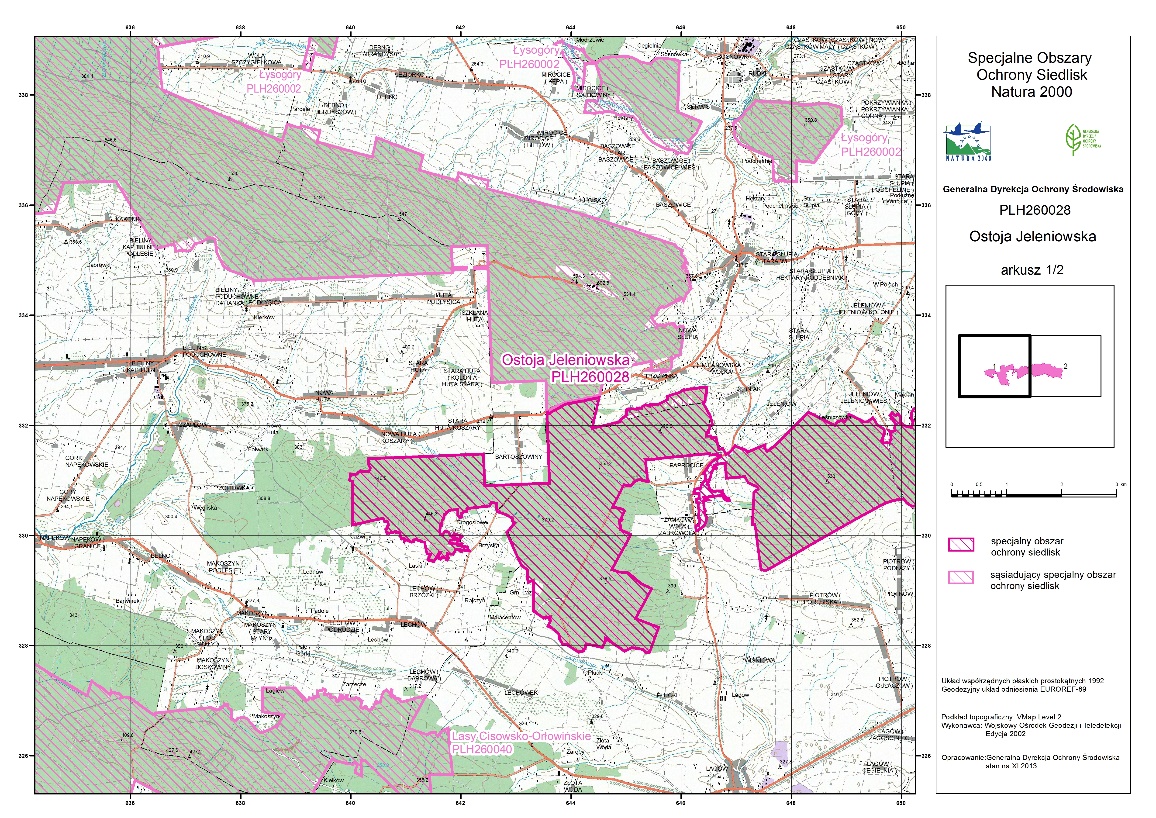 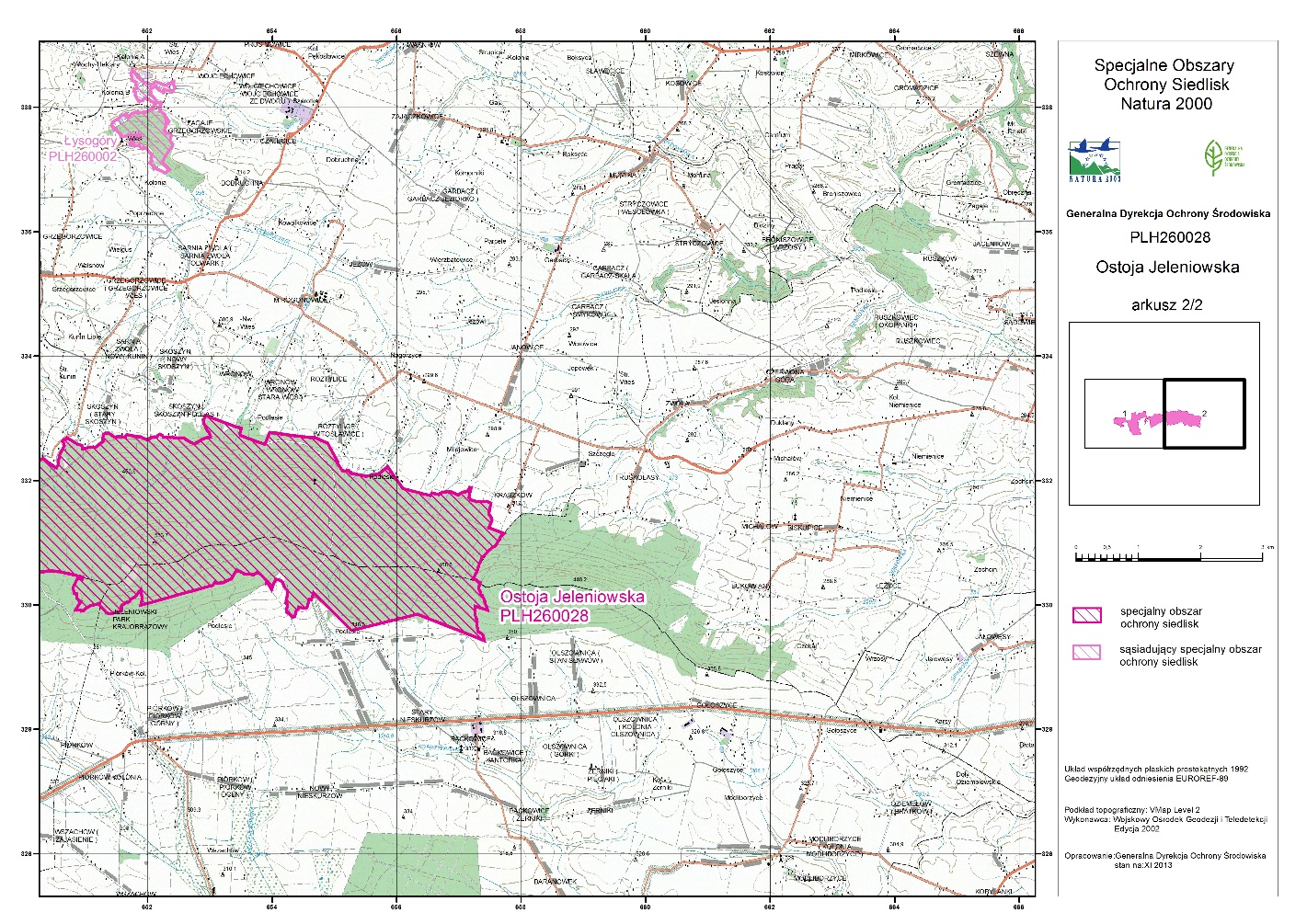 Załącznik Nr 3 do Zarządzenia Regionalnego Dyrektora Ochrony Środowiska w Kielcach z dnia……….. 2023 r. w sprawie ustanowienia planu zadań ochronnych dla obszaru Natura 2000 Ostoja Jeleniowska PLH260028IDENTYFIKACJA ISTNIEJĄCYCH I POTENCJALNYCH ZAGROŻEŃ DLA ZACHOWANIA WŁAŚCIWEGO STANU OCHRONY PRZEDMIOTÓW OCHRONY 
W OBSZARZE NATURA 2000Załącznik Nr 4 do Zarządzenia Regionalnego Dyrektora Ochrony Środowiska w Kielcach z dnia……….. 2023 r. w sprawie ustanowienia planu zadań ochronnych dla obszaru Natura 2000 Ostoja Jeleniowska PLH260028.CELE DZIAŁAŃ OCHRONNYCH1) Parametry/wskaźniki stanu ochrony, odrębne dla każdego siedliska lub gatunku zostały oparte na podstawie wskaźników stanu zachowania zawartych w metodyce monitoringu, o którym mowa w art. 112 ust. 2 ustawy o ochronie przyrody, i raportów o których mowa w art. 38 tej ustawy.2) Stanowiska zgodnie z dokumentacją planu zadań ochronnych. Załącznik Nr 5 do Zarządzenia Regionalnego Dyrektora Ochrony Środowiska w Kielcach z dnia……….. 2023 r. w sprawie ustanowienia planu zadań ochronnych dla obszaru Natura 2000 Ostoja Jeleniowska PLH260028DZIAŁANIA OCHRONNE ZE WSKAZANIEM PODMIOTÓW ODPOWIEDZIALNYCH ZA ICH WYKONANIE OBSZARÓW ICH WDRAŻANIAW przypadku stwierdzenia w obszarze Natura 2000 Ostoja Jeleniowska występowania przedmiotu ochrony na działkach nie wskazanych w planie zadań ochronnych, po wykonaniu ekspertyzy przyrodniczej można realizować działania ochronne zgodne z niniejszym zarządzeniem właściwe dla stwierdzonego siedliska lub gatunku.1) w rozumieniu rozporządzenia Ministra Środowiska z dnia 17 lutego 2010 r. w sprawie sporządzania projektu planu zadań ochronnych dla obszaru Natura 2000 (Dz. U. Nr 34, poz. 186 z późn. zm.)2)Działki ewidencyjne: Agencja Restrukturyzacji i Modernizacji Rolnictwa, baza LPIS (18.07.2016 r.)LOKALIZACJA WDRAŻANIA DZIAŁAŃ OCHRONNYCH – MAPA POGLĄDOWA(ARKUSZE 1-14)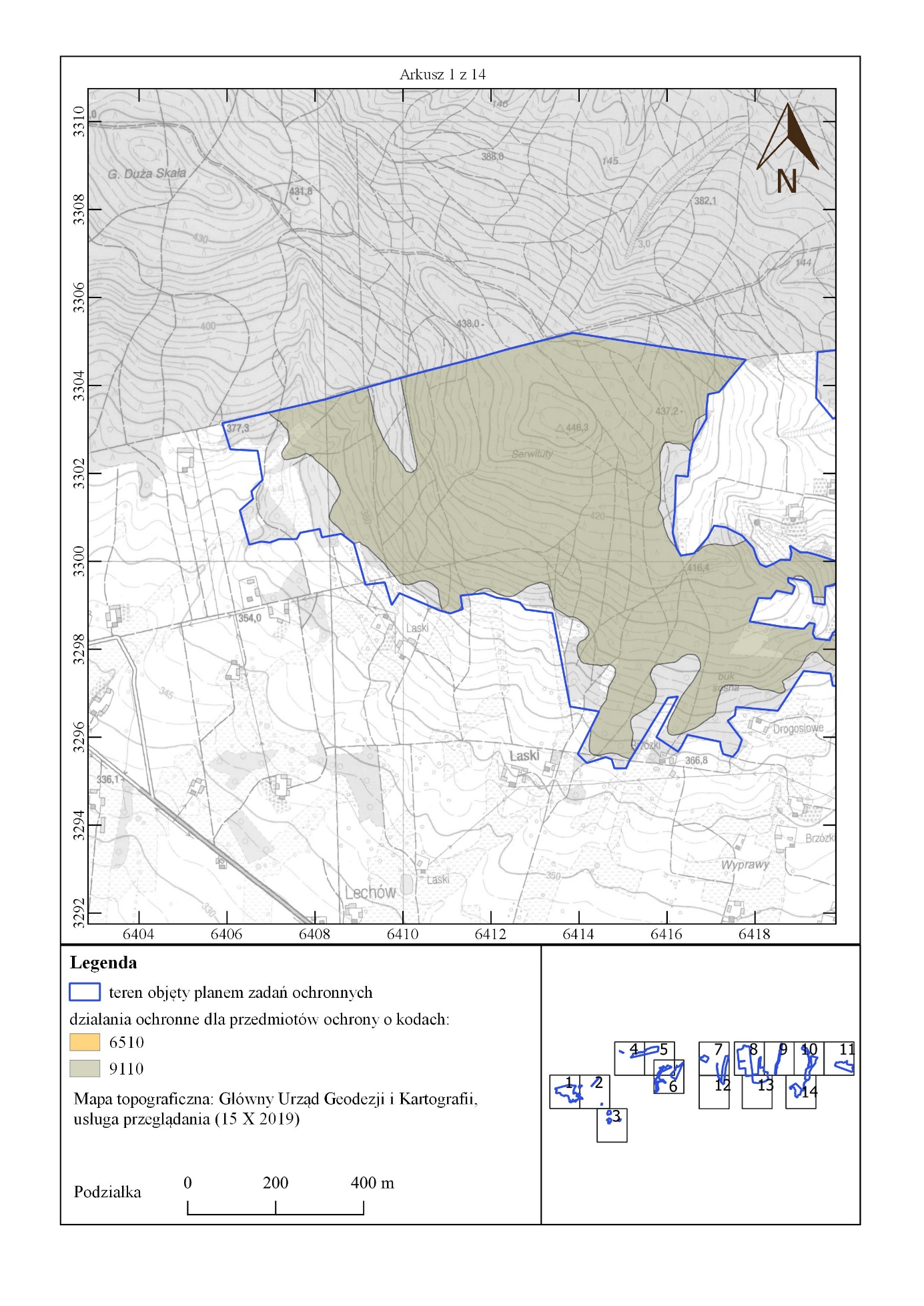 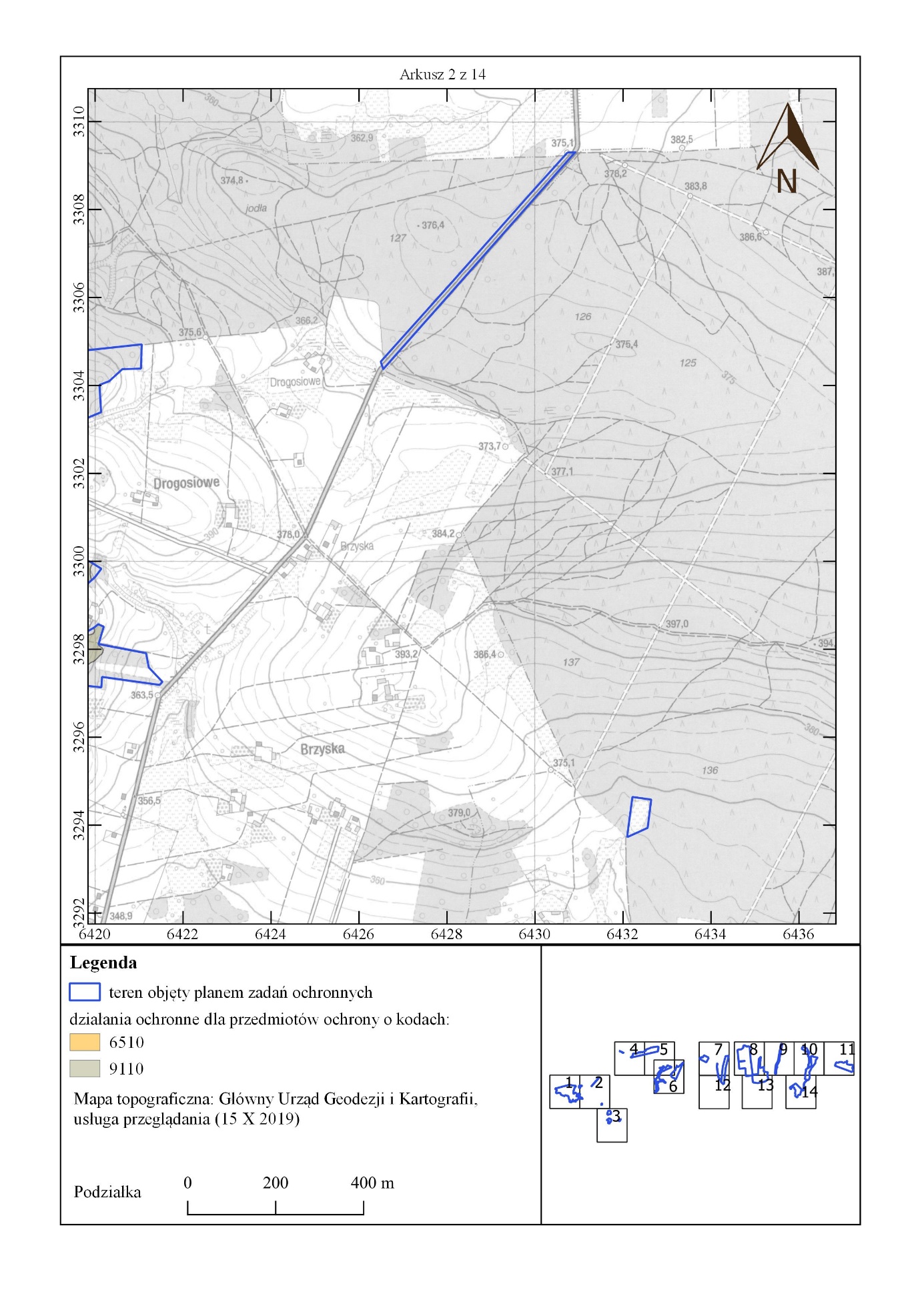 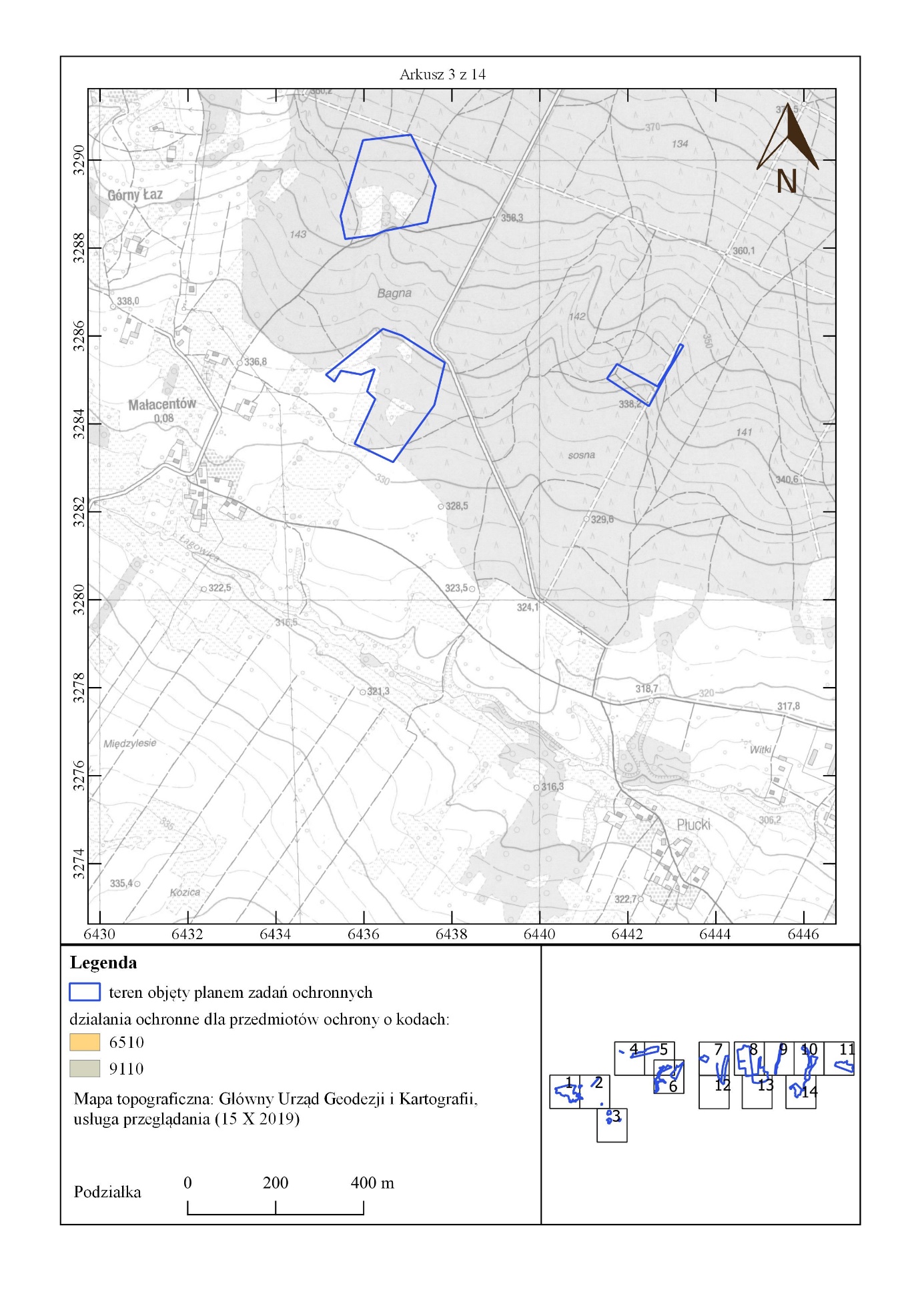 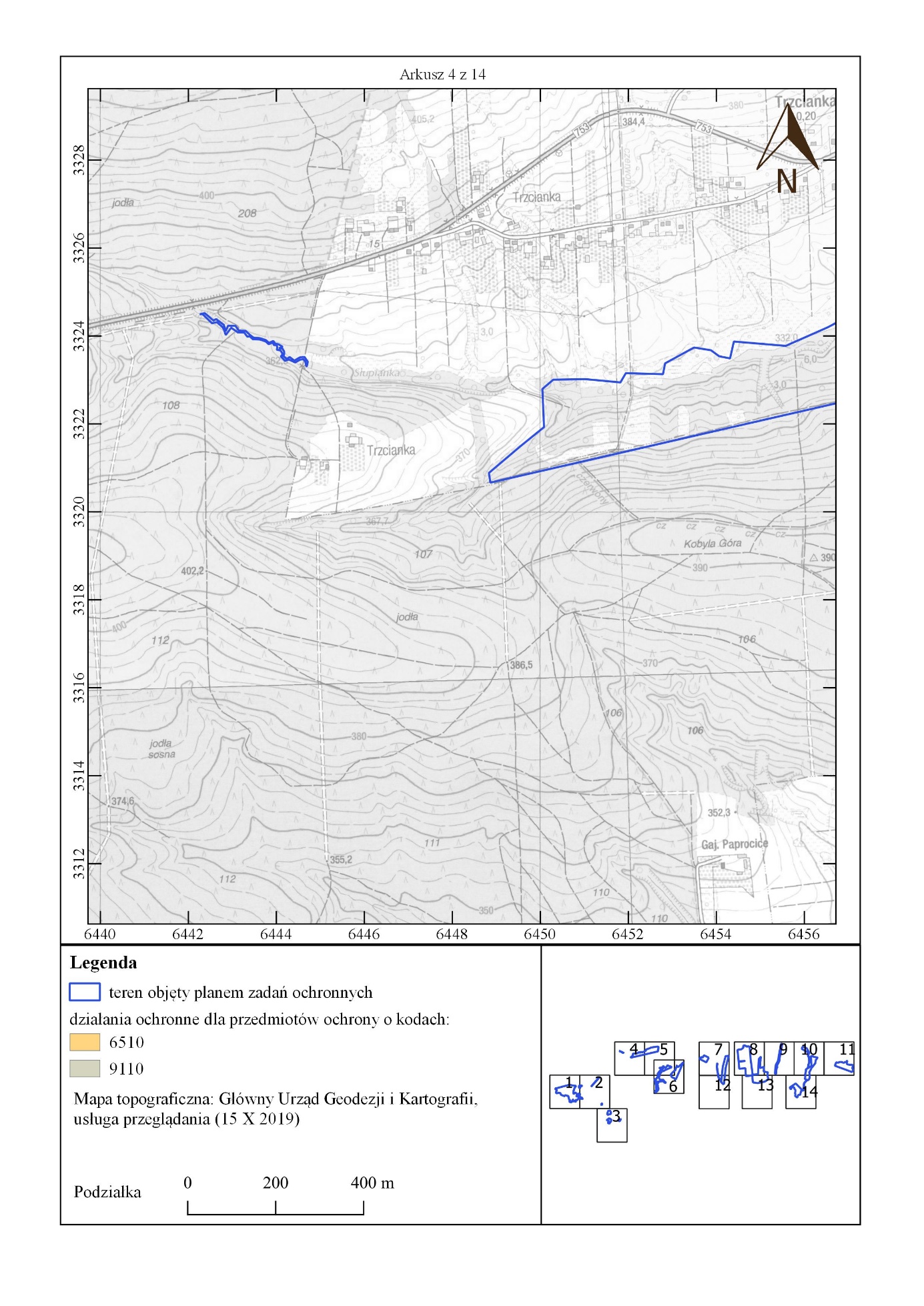 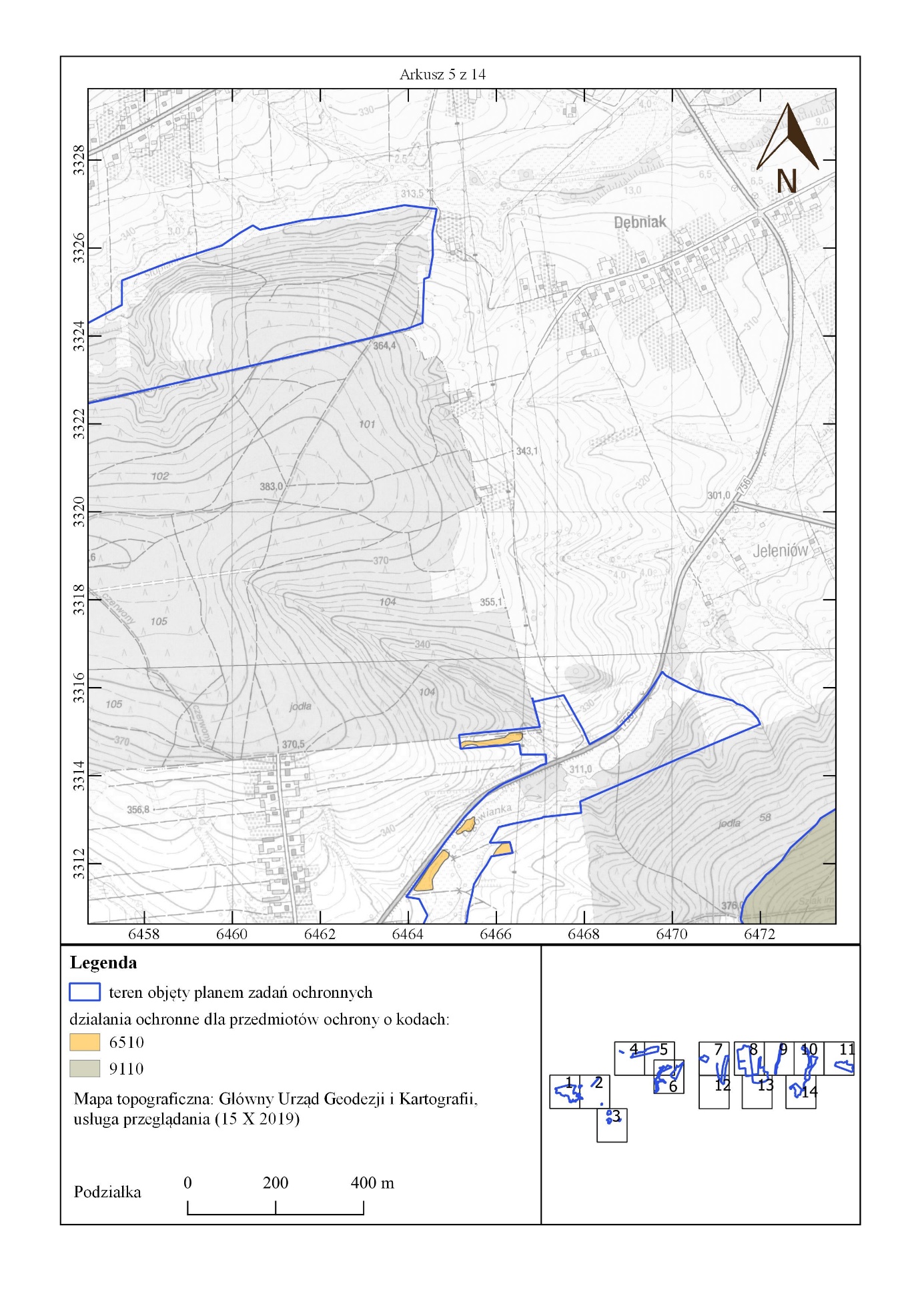 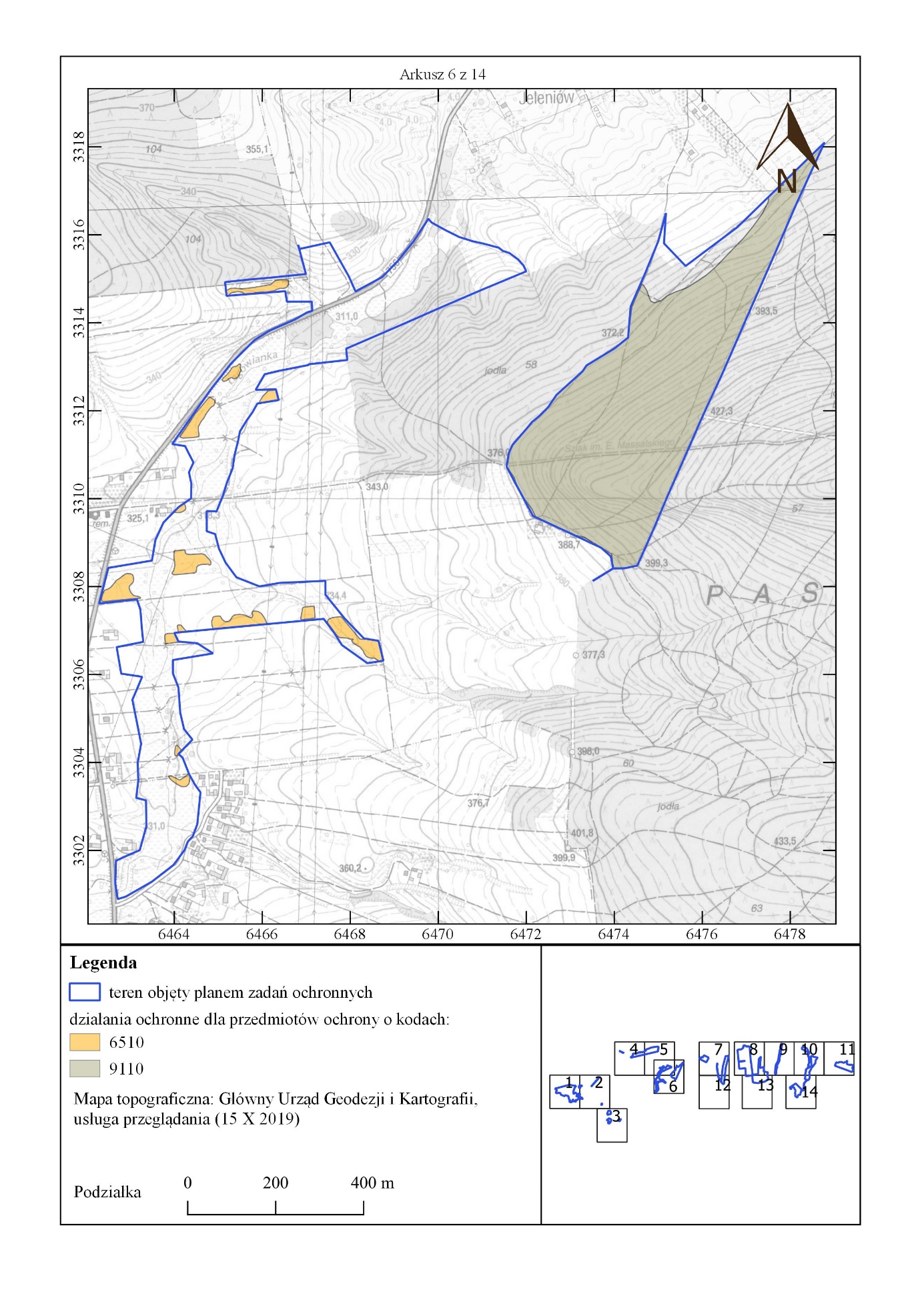 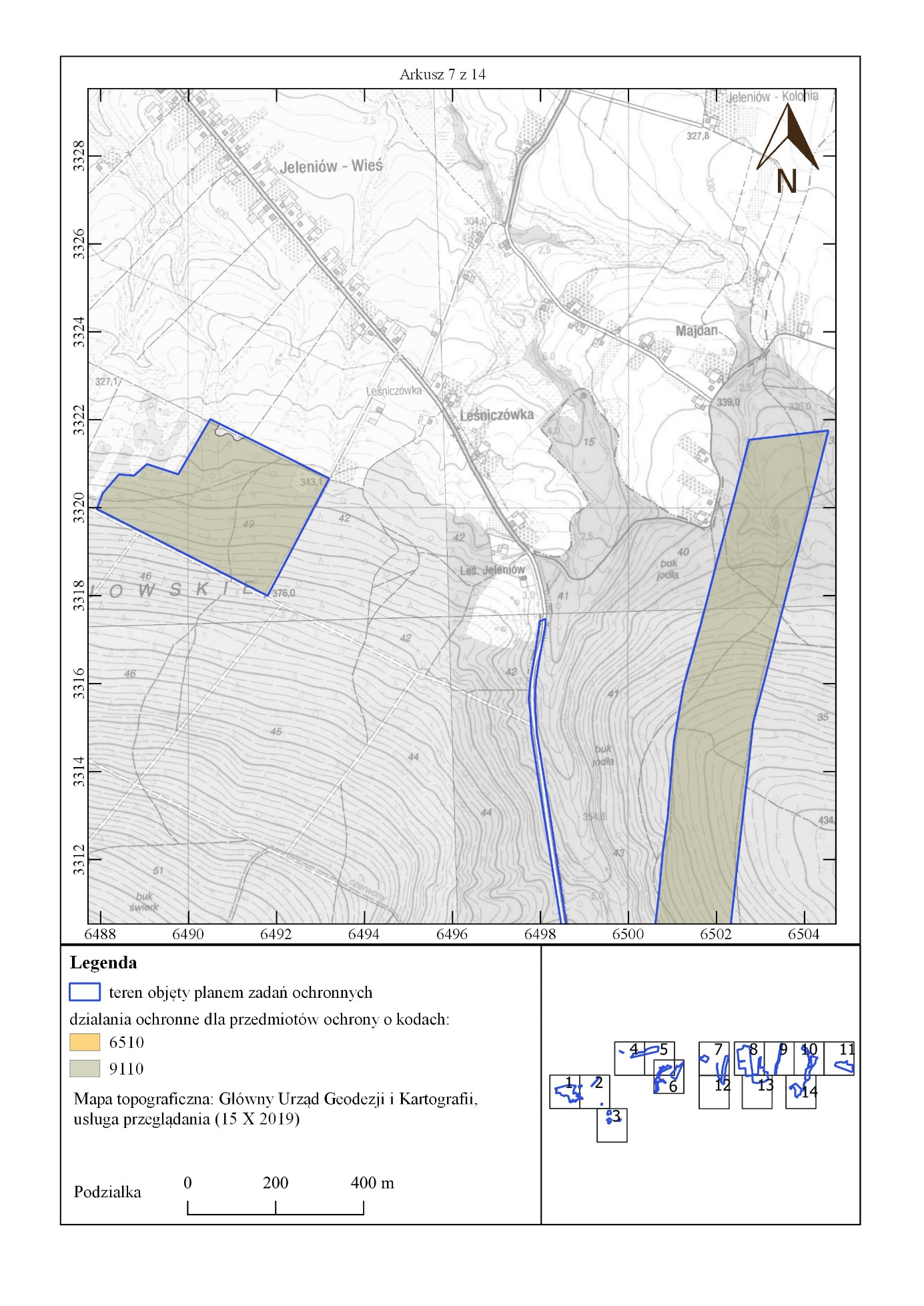 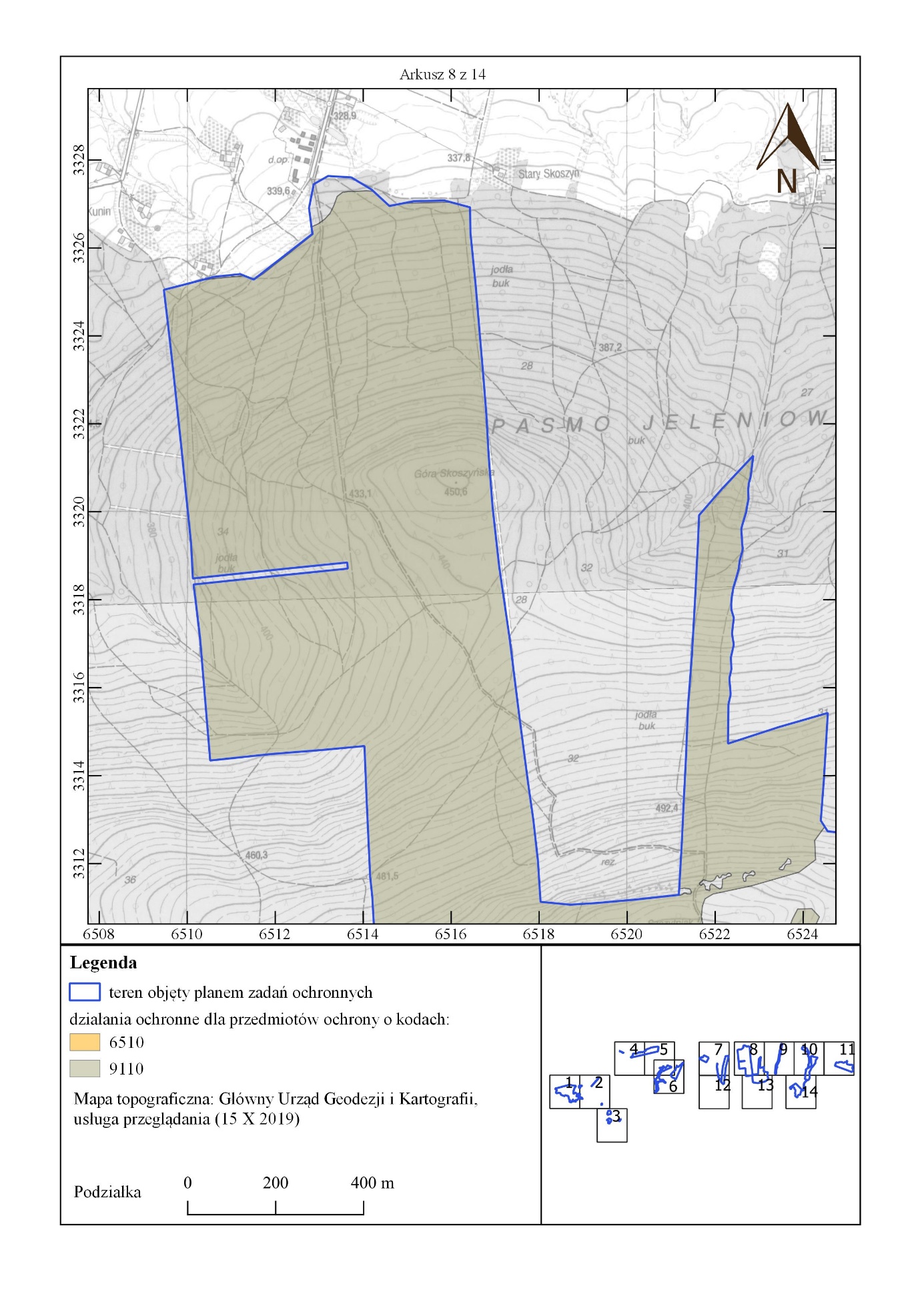 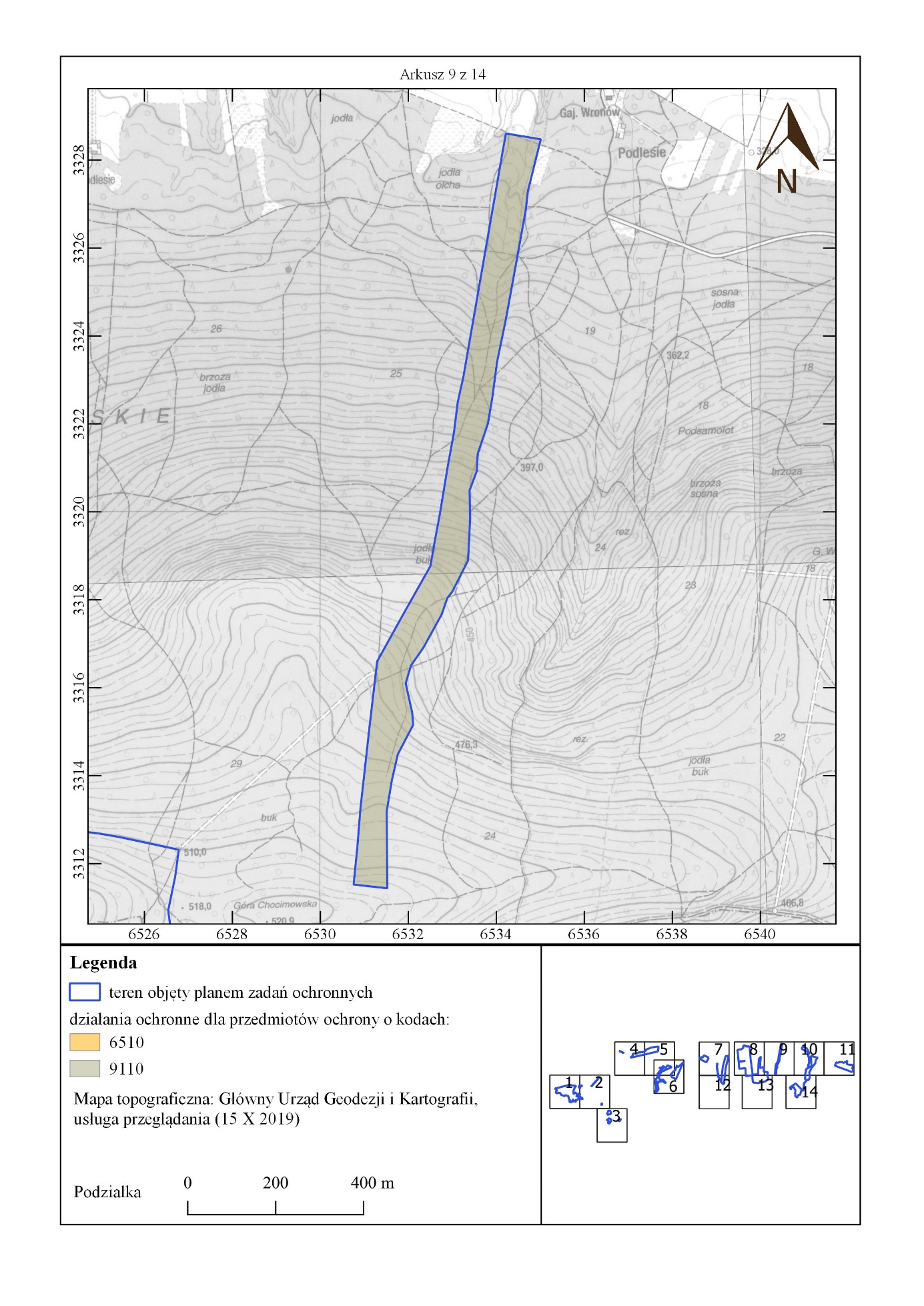 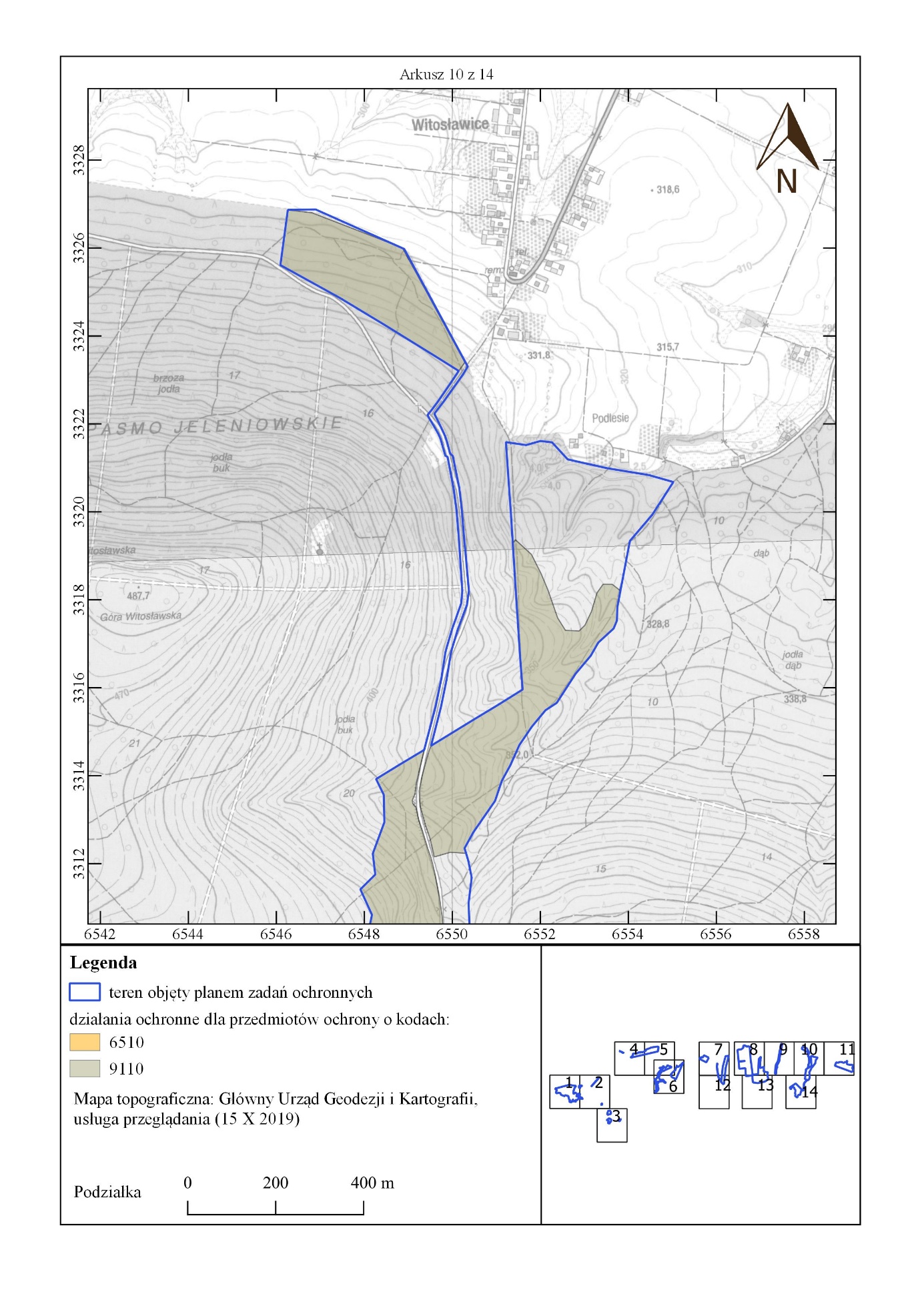 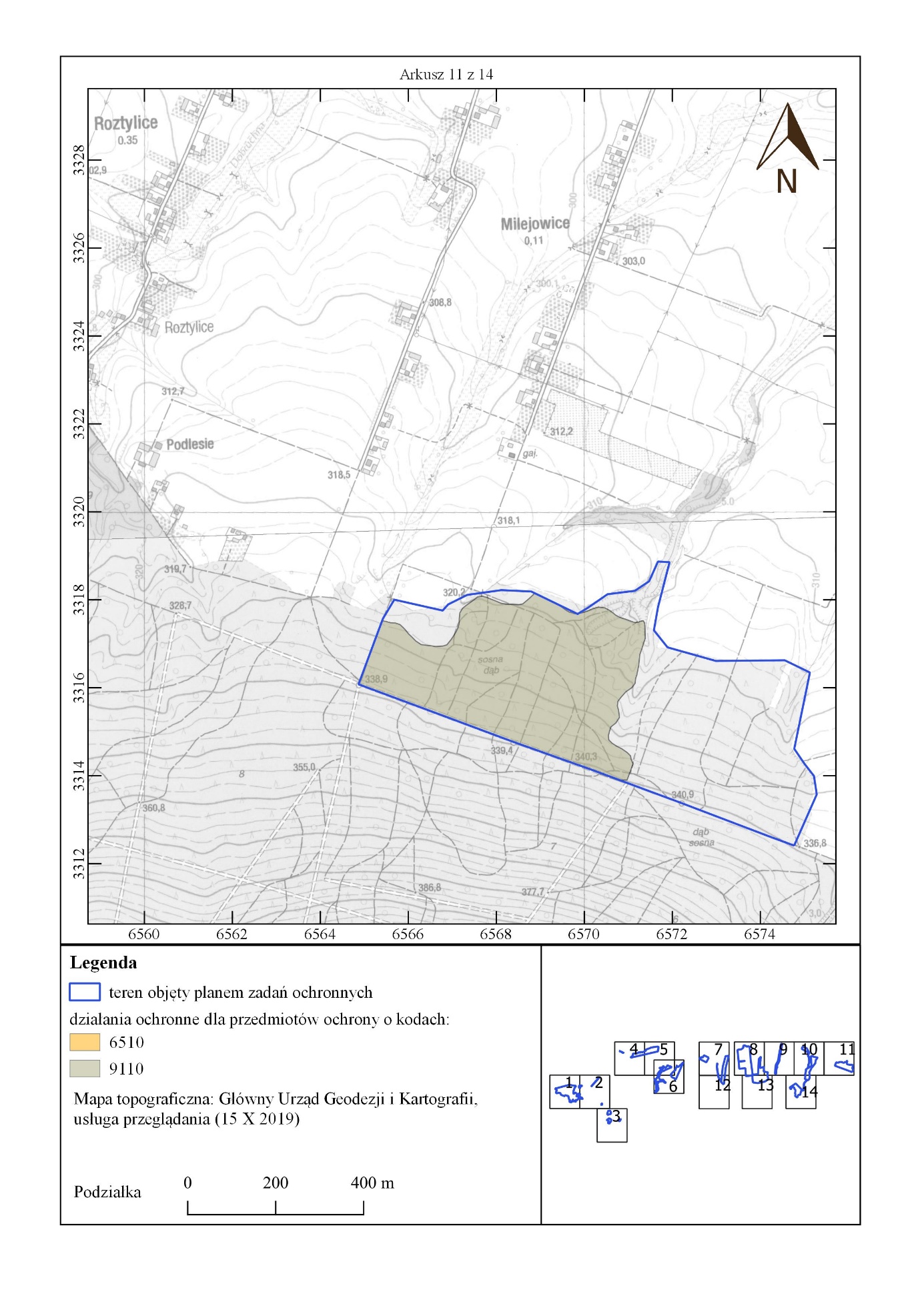 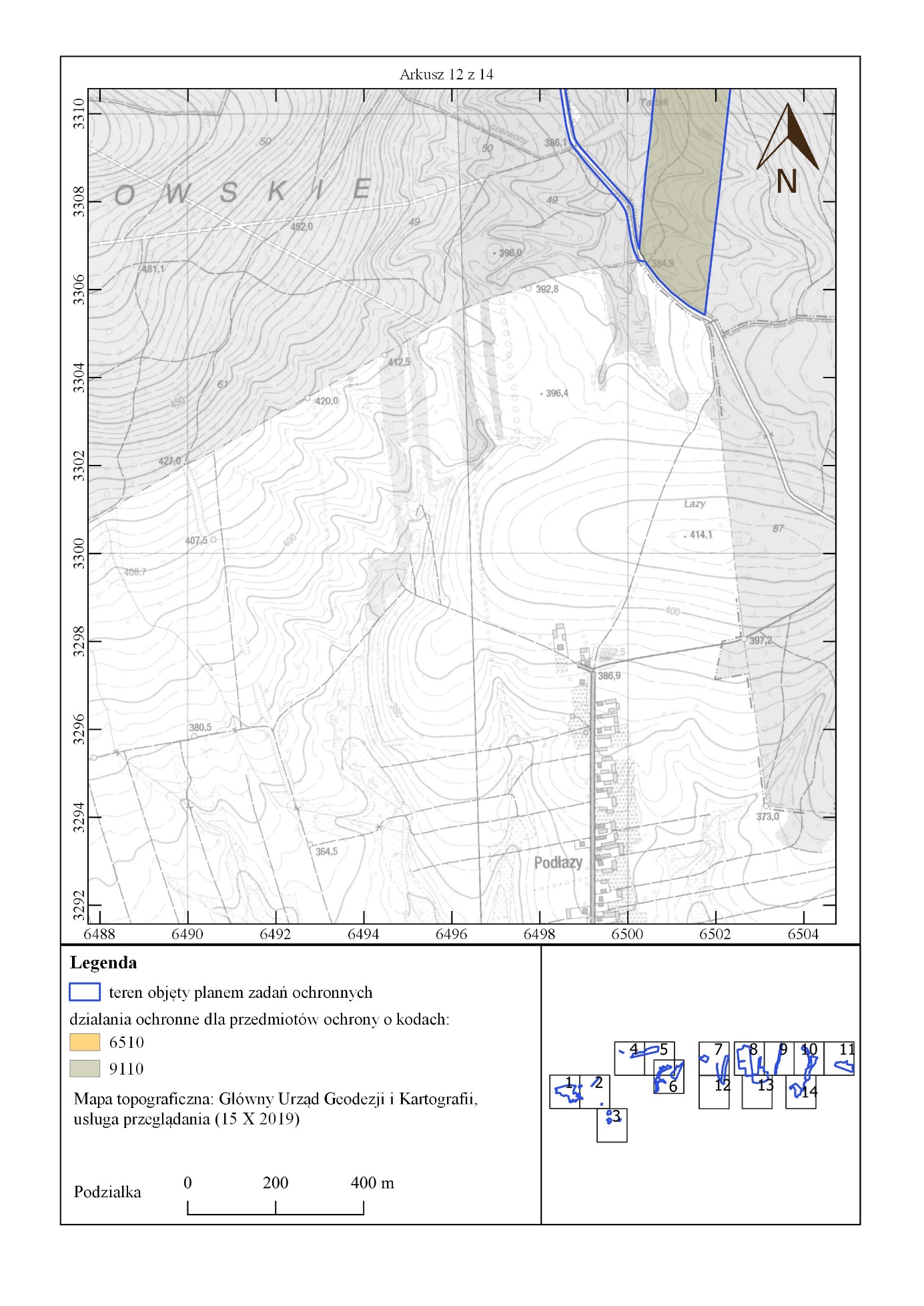 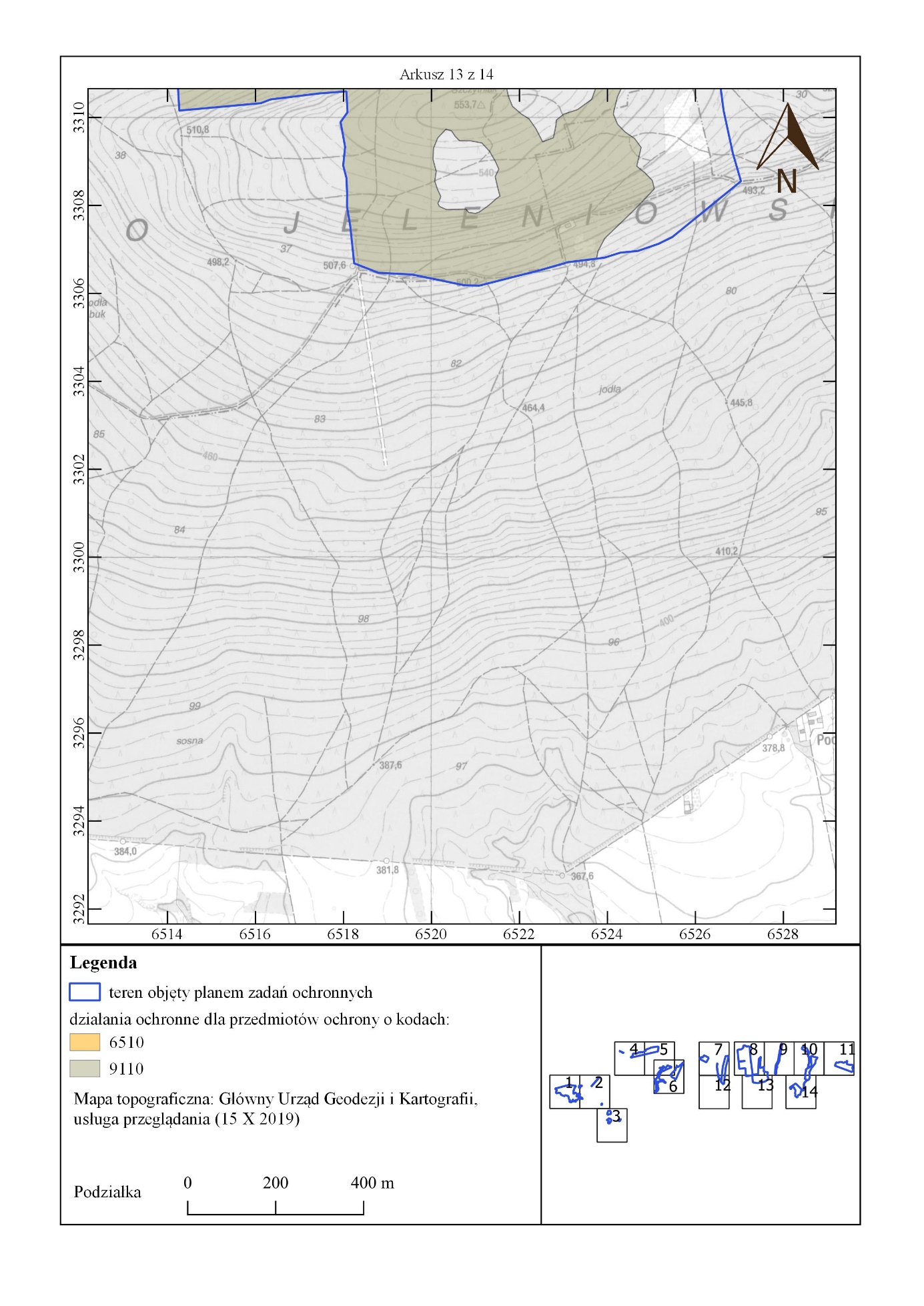 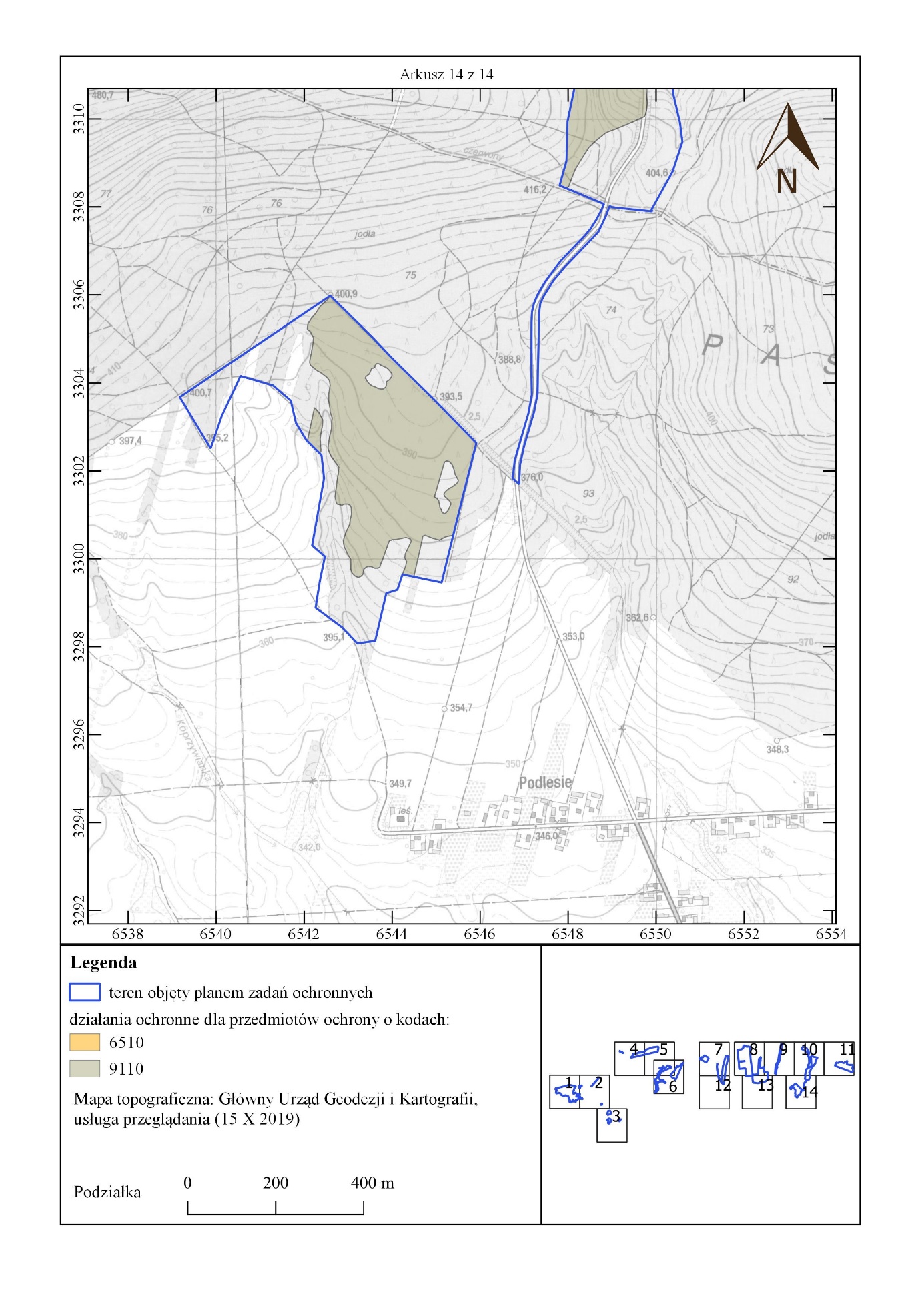 Uzasadnienie do Zarządzenia Regionalnego Dyrektora Ochrony Środowiska w Kielcachz dnia …………….. 2023 r.w sprawie ustanowienia planu zadań ochronnych dla obszaru Natura 2000Ostoja Jeleniowska PLH260028Zgodnie z art. 28 ust. 5 ustawy z dnia 16 kwietnia 2004 roku o ochronie przyrody (t.j. Dz. U.z 2023 r. poz. 1336 z późn. zm.) regionalny dyrektor ochrony środowiska ustanawia, w drodze aktu prawa miejscowego, w formie zarządzenia, plan zadań ochronnych dla obszaru Natura 2000. Pierwszy projekt sporządza się w terminie 6 lat od dnia zatwierdzenia obszaru przez Komisję Europejską jako obszaru mającego znaczenia dla Wspólnoty (art. 28 ust. 1 ustawy o ochronie przyrody).Obszar Natura 2000 Ostoja Jeleniowska PLH260028 został zatwierdzony decyzją Komisji Europejskiej 2011/64/UE jako obszar mający znaczenie dla Wspólnoty (Decyzja Komisji z dnia 10 stycznia 2011 r. w sprawie przyjęcia na mocy dyrektywy Rady 92/43/EWG czwartego zaktualizowanego wykazu terenów mających znaczenie dla Wspólnoty składających się na kontynentalny region biogeograficzny (notyfikowana jako dokument nr C(2010) 9669) (Dz.U. UE. L 2011 Nr 33 poz. 146) (2011/64/UE). Rozporządzeniem z dnia 20 stycznia 2022 r. Minister Klimatu i Środowiska wyznaczył specjalny obszar ochrony siedlisk Ostoja  Jeleniowska (PLH260028) (Dz.U. z 2022, poz. 344).Ostoja Jeleniowska położona jest na gruntach prywatnych i innej własności oraz gruntach Skarbu Państwa, w tym zarządzanych przez Państwowe Gospodarstwa Leśnego Lasy Państwowe Nadleśnictwo Łagów. Aneks do Planu Urządzenia Lasu dla Nadleśnictwa Łagów na okres 01.01.2017 - 31.12.2026 dla części obszaru pokrywającego się z terenem będącym w zarządzie Nadleśnictwa Łagów w Regionalnej Dyrekcji Lasów Państwowych w Radomiu zawiera zakres, o którym mowa w art. 28 ust. 11 ustawy o ochronie przyrody, dlatego też tereny te zostały wyłączone z opracowywanego dokumentu. Obszar Natura 2000 objęty planem położony jest na terenie woj. świętokrzyskiego i obejmuje część gmin: Bieliny, Łagów, Nowa Słupia w powiecie kieleckim; gminy Baćkowice w pow. opatowskim oraz gminy Waśniów w pow. ostrowieckim. Na obszarze objętym projektem planu zadań ochronnych (PZO) stwierdzono występowanie następujących siedlisk przyrodniczych i gatunków zwierząt wraz z ich siedliskami, wymienionych w Załącznikach I i II Dyrektywy Rady 92/43/EWG z dnia 21 maja 1992 r. w sprawie ochrony siedlisk przyrodniczych oraz dzikiej fauny i flory (Dz. U. UE-sp.15-2-102 ze zm.):6510 Niżowe i górskie świeże łąki użytkowane ekstensywnie (Arrhenatherion elatioris),9110 Kwaśne buczyny (Luzulo-Fagetum).W trakcie prac terenowych prowadzonych na potrzeby opracowania projektu PZO oraz Aneksu do Planu Urzadzenia Lasu nie potwierdzono obecności siedlisk przyrodniczych: 9180 Jaworzyny i lasy klonowo – lipowe na stokach i zboczach (Tilio platyphyllis-Acerion pseudoplatani) i 91F0 Łęgowe lasy dębowo – wiązowo – jesionowe (Ficario – Ulmetum). W  \zakresie usunięcia przedmiotów ochrony stosowny wniosek zostanie złożony do Generalnej Dyrekcji Ochrony Środowiska. Pozostałe przedmioty ochrony występujące w Standardowym Formularzu Danych (SDF) tj. 8150 Środkowoeuropejskie wyżynne rumowiska krzemianowe, 9110 Kwaśne buczyny (Luzulo – Fagetum), 9130 Żyzne buczyny (Dentario glandulosae-Fagenion, Galio odorati-Fagenion), 9170 Grąd środkowoeuropejski i subkontynentalny (Galio  –  Carpinetum, Tilio – Carpinetum), *91E0 Łęgi wierzbowe, topolowe, olszowe i jesionowe (Salicetum albo-fragilis, Populetum albae, Alnenion glutinoso-incanae) i olsy źródliskowe, 91P0 Wyżynny jodłowy bór mieszany (Abietetum polonicum)  i 1060 czerwończyk nieparek Lycaena dispar występują na terenie Lasów Państwowych. Na gruntach Lasów Państwowych zostało również zidentyfikowane występujące na pozostałej części obszaru siedlisko o kodzie 6510.Projekt planu zadań ochronnych został sporządzony z uwzględnieniem wymagań określonych w art. 28 ust. 10 ustawy o ochronie przyrody oraz zgodnie z zapisami rozporządzenia Ministra Środowiska z dnia 17 lutego 2010 roku w sprawie sporządzania projektu planu zadań ochronnych dla obszaru Natura 2000 (Dz. U. Nr 34, poz. 186 ze zm.) w celu utrzymania lub poprawy stanu ochrony przedmiotów ochrony.W celu sporządzenia projektu PZO zlecono opracowanie zewnętrznej firmie stosownej ekspertyzy dla obszaru Natura 2000. Ekspertyza obejmowała przeprowadzenie inwentaryzacji przyrodniczej pozwalającej uzyskać aktualną wiedzę o przedmiotach ochrony, w tym o ich występowaniu oraz stanie ochrony, przeanalizowano także potrzebę zmiany statusu przedmiotów ochrony lub poszerzenia ich listy.. Dane zostały zobrazowane w formie tekstowej oraz graficznej, w tym w systemie GIS Wskazane zostały istniejące i potencjalne zagrożenia, zaproponowano działania ochronne pozwalające osiągnąć założone cele. Do określenia celów działań ochronnych ujętych w załączniku Nr 4 do zarządzenia w przypadku gatunku 1060 czerwończyk nieparek Lycaena dispar nie określono celów szczegółowych z uwagi na brak metodyki w tym zakresie - wskaźniki stanu populacji i siedliska określa się w skali regionu biogeograficznego. W toku prac nad projektem PZO zweryfikowana została wielkość powierzchni zajmowanej przez poszczególne siedliska. Dokonano analizy stanu zachowania każdego przedmiotu ochrony w obszarze Natura 2000, zidentyfikowano i przeanalizowano zagrożenia oraz zdefiniowano cele zakładane do osiągnięcia w ciągu obowiązywania planu. Ustalono, że nadrzędnym celem jest utrzymanie i tam gdzie jest to niezbędne i możliwe poprawa stanu ochrony przedmiotów ochrony. Zaplanowano również monitoring stanu ochrony przedmiotów ochrony oraz monitoring realizacji celów działań ochronnych, a tam gdzie było to uzasadnione uzupełnienie stanu wiedzy o przedmiocie ochrony. Nie wskazano konieczności zmiany granic obszaru. Na potrzeby opracowania projektu PZO przeanalizowano wiele dokumentów, szczególną uwagę poświęcono dokumentom planistycznym – studiom uwarunkowań i kierunków zagospodarowania przestrzennego oraz miejscowym planom zagospodarowania przestrzennego. Nie stwierdzono potrzeby wskazania zmian do ww. dokumentów planistycznych. Z uwagi na przeprowadzoną inwentaryzację oraz wyniki prac terenowych i kameralnych a także zaproponowane działania nie stwierdzono potrzeby sporządzania planu ochrony dla tego obszaru Natura 2000. W związku z opracowywaniem projektu PZO dla obszaru Natura 2000 został powołany Zespół Lokalnej Współpracy (ZLW) ds. tworzenia projektu PZO. W ramach prac zespołu zostały zorganizowane trzy jednodniowe spotkania w formie warsztatów w dniach 25 marca, 17 maja i 10 czerwca 2019 r. Informacja o spotkaniach została przekazana zainteresowanym drogą elektroniczną oraz listownie. Zaproszenia przesłano do wskazanych przez wójtów/ burmistrzów pracowników Urzędów Gmin: Bieliny, Łagów, Nowa Słupia, Baćkowice, Waśniów oraz sołtysów sołectw z terenu objętego przedmiotowym planem. ZLW stanowili m.in. przedstawiciele lokalnych jednostek samorządowych, lokalnej społeczności, użytkowników gruntów położonych w granicach obszaru Natura 2000. Podczas spotkań omówiono zasady pracy nad projektem planu zadań ochronnych, przedstawiono obecny stan wiedzy o obszarze i jego przedmiotach ochrony. Analizowano informacje o uwarunkowaniach przyrodniczych, które mogą być pomocne w tworzeniu PZO. Poza tym omawiano istniejące i potencjalne zagrożenia jakie zidentyfikowano w obszarze. Uzgodniono także cele ochrony, ustalono działania ochronne oraz określono zasady monitoringu działań ochronnych i stanu przedmiotów ochrony. Ustanowienie PZO poprzedzone jest przeprowadzeniem postępowania z udziałem społeczeństwa. W Biuletynie Informacji Publicznej i w siedzibie Regionalnej Dyrekcji Ochrony Środowiska w Kielcach (na tablicy ogłoszeń) oraz w Gazecie Wyborczej (wydanie z dnia 6 grudnia 2019 r.) ukazało się obwieszczenie Regionalnego Dyrektora Ochrony Środowiska w Kielcach z dnia 28.11.2019 r. o możliwości składania uwag i wniosków do projektu planu zadań ochronnych dla przedmiotowego obszaru Natura 2000 w terminie od 03.12.2019 r. do 30.12.2019r. Obwieszczenie zostało również przekazane w celu jego upublicznienia m.in. do właściwych terytorialnie Urzędów Gmin. Zgłaszanie uwag i wniosków możliwe było w formie ustnej do protokołu lub poprzez wysłanie listu pocztą tradycyjną lub epuapem, pocztą e-mail pod wskazany w ww. obwieszczeniu adres. Na etapie konsultacji społecznych do projektu planu zadań ochronnych dla obszaru Natura 2000 nie wpłynęły uwagi. Projekt zarządzenia w trybie roboczym był również konsultowany z Generalną Dyrekcją Ochrony Środowiska, która również nie wniosła uwag.Z uwagi na wprowadzone do projektu planu zadań ochronnych zmiany  wynikające m.in. ze zmiany dot. obszarów Natura 2000 w ustawie o ochronie przyrody powtórzono udział społeczeństwa.W Biuletynie Informacji Publicznej i w siedzibie Regionalnej Dyrekcji Ochrony Środowiska w Kielcach (na tablicy ogłoszeń) oraz w dzienniku Echo Dnia ……………. ukazało się obwieszczenie Regionalnego Dyrektora Ochrony Środowiska w Kielcach z dnia …………………r. o ponownej możliwości składania uwag i wniosków do projektu planu zadań ochronnych dla przedmiotowego obszaru Natura 2000 w terminie od ………………..r. do …………….r. Obwieszczenie zostało również przekazane w celu jego upublicznienia do właściwych terytorialnie gmin. Zgłaszanie uwag i wniosków możliwe było w formie ustnej do protokołu lub poprzez wysłanie listu pocztą tradycyjną lub epuapem, pocztą e-mail pod wskazany w ww. obwieszczeniu adres.Na etapie powtórnych konsultacji społecznych do projektu planu zadań ochronnych dla obszaru Natura 2000 wpłynęły/nie wpłynęły uwagi.Projekt zarządzenia na podstawie art. 97 ust. 3 ustawy o ochronie przyrody oraz § 4 Zarządzenia Nr 9/2020 Regionalnego Dyrektora Ochrony Środowiska w Kielcach z dnia 3 sierpnia 2020 r. w sprawie powołania Regionalnej Rady Ochrony Przyrody w Kielcach został zaopiniowany pozytywnie przez Regionalną Radę Ochrony Przyrody w dniu ………..Projekt zarządzenia został na podstawie art. 59 ust. 2 ustawy z dnia 23 stycznia 2009 roku o wojewodzie i administracji rządowej w województwie (tj. Dz. U. 2023 r., poz. 190), uzgodniony przez Wojewodę Świętokrzyskiego pismem znak: …………. z dnia …………. r.Ocena skutków regulacji:1. Cel wprowadzenia zarządzenia.Celem wprowadzenia regulacji jest wypełnienie delegacji ustawowej zawartej w art. 28 ust. 5 ustawy z dnia 16 kwietnia 2004 r. o ochronie przyrody (Dz. U. z 2023 r., poz. 1336 z późn. zm.).2. Podmioty, na które oddziałuje akt normatywny.Zarządzenie będzie bezpośrednio oddziaływać na Regionalną Dyrekcję Ochrony Środowiska w Kielcach a także właścicieli i zarządców terenu, na którym znajduje się obszar Natura 2000.3. Konsultacje społeczne.W opiniowaniu i konsultowaniu projektu zarządzenia w sprawie ustanowienia planu zadań ochronnych uczestniczyli członkowie Zespołu Lokalnej Współpracy oraz społeczeństwo, na zasadach określonych w ustawie z dnia 3 października 2008 r. o udostępnianiu informacji o środowisku i jego ochronie, udziale społeczeństwa w ochronie środowiska oraz o ocenach oddziaływania na środowisko (t. j. Dz. U. 2023 poz. 1094 z późn. zm.) oraz art. 28 ust. 3 ustawy z dnia 16 kwietnia 2004 r. o ochronie przyrody.4. Wpływ regulacji na sektor finansów publicznych, w tym budżet państwa i budżety jednostek samorządu terytorialnego.Realizacja działań ochronnych zawartych w niniejszym akcie prawnym będzie finansowana m.in. ze środków budżetu państwa w tym w części, której dysponentem jest sprawujący nadzór nad obszarem Natura 2000. Nie wyklucza się możliwości wykorzystania innych źródeł finansowania. Szacuje się, że potencjalny koszt realizacji wszystkich działań ochronnych zawartych w niniejszym planie w okresie 10 lat wyniesie łącznie około 110 000 zł. Koszt działań z zakresu monitoringu działań ochronnych i monitoringu stanu siedlisk szacunkowo wyniesie około 12 000 zł.5. Wpływ regulacji na rynek pracy.Zarządzenie nie będzie miało wpływu na rynek pracy.6. Wpływ regulacji na konkurencyjność wewnętrzną i zewnętrzną gospodarki.Zarządzenie nie będzie miało wpływu na konkurencyjność wewnętrzną i zewnętrzną gospodarki.7. Wpływ regulacji na sytuację i rozwój regionów.Zarządzenie nie będzie miało wpływu na sytuację i rozwój regionów.8. Ocena pod względem zgodności z prawem Unii Europejskiej.Zarządzenie nie narusza zapisów zawartych w:„Dyrektywie Siedliskowej” - Dyrektywie Rady 79/43 z dnia 21 maja 1992 roku w sprawie ochrony siedlisk przyrodniczych oraz dzikiej flory i fauny;„Dyrektywie Ptasiej” - Dyrektywie Parlamentu Europejskiego i Rady 2009/147/WE z dnia 30 listopada 2009 r. w sprawie ochrony dzikiego ptactwa.Lp.XY1328512,17643513,56Część 12328616,48643643,46Część 13328601,13643686,49Część 14328539,51643784,14Część 15328442,89643760,12Część 16328313,23643666,43Część 17328354,95643578,81Część 18328456,65643625,94Część 19328474,02643607,34Część 110328524,86643624,70Część 111328512,46643593,69Część 112328521,14643547,80Część 113328496,34643532,92Część 114328512,17643513,56Część 115328581,87644319,12Część 216328577,74644326,39Część 217328517,28644289,52Część 218328515,15644288,22Część 219328505,97644283,27Część 220328474,95644266,53Część 221328460,62644258,80Część 222328440,65644248,02Część 223328443,35644243,80Część 224328444,46644242,12Część 225328503,34644152,61Część 226328536,45644175,39Część 227328485,43644267,48Część 228328539,56644300,45Część 229328574,98644315,23Część 230328581,87644319,12Część 231329054,69643677,78Część 332329054,85643679,15Część 333329058,01643706,93Część 334329040,90643715,33Część 335329038,31643716,59Część 336329038,00643716,74Część 337328941,68643763,52Część 338328858,65643744,16Część 339328838,81643645,73Część 340328829,48643622,97Część 341328820,69643557,68Część 342328873,22643546,93Część 343328972,27643576,27Część 344329045,53643597,98Część 345329054,18643673,37Część 346329054,69643677,78Część 347329373,75643209,57Część 448329373,79643209,57Część 449329464,25643221,58Część 450329458,24643264,39Część 451329393,88643256,19Część 452329373,11643210,43Część 453329373,75643209,57Część 454330598,17654259,16Część 555330504,65654354,44Część 556330457,65654398,51Część 557330362,48654495,32Część 558330263,91654591,55Część 559330134,10654558,83Część 560330104,00654551,40Część 561329996,33654524,84Część 562329947,57654512,99Część 563329946,21654512,66Część 564329964,60654423,53Część 565329929,72654411,90Część 566329921,97654386,71Część 567329813,45654361,52Część 568329807,63654320,82Część 569329844,45654285,94Część 570329889,02654225,86Część 571329949,10654235,55Część 572330005,30654247,18Część 573330030,49654218,11Część 574330183,58654245,24Część 575330235,90654239,43Część 576330270,78654204,55Część 577330309,54654181,29Część 578330359,93654169,67Część 579330394,81654128,97Część 580330416,12654055,33Część 581330325,04654012,70Część 582330251,41653987,51Część 583330367,97653917,39Część 584330375,21653928,11Część 585330486,86654093,56Część 586330596,26654256,31Część 587330598,17654259,16Część 588330493,73642106,04Część 689330438,55642104,17Część 690330437,31642062,00Część 691330410,02642032,24Część 692330401,34642009,91Część 693330339,33642013,63Część 694330324,45641977,67Część 695330371,58641939,22Część 696330475,92641942,40Część 697330477,39641956,30Część 698330483,16642009,15Część 699330493,73642106,04Część 6100330497,64641296,35Część 7101330520,04641385,50Część 7102330502,10641500,36Część 7103330501,69641502,96Część 7104330494,57641548,46Część 7105330478,92641648,55Część 7106330470,20641705,42Część 7107330469,91641707,33Część 7108330458,78641779,70Część 7109330385,22641718,46Część 7110330380,26641693,65Część 7111330348,01641689,93Część 7112330324,45641689,93Część 7113330269,88641658,92Część 7114330242,59641652,72Część 7115330192,98641647,76Część 7116330195,46641620,48Część 7117330114,85641618,00Część 7118330065,24641613,04Część 7119330030,51641621,72Część 7120330013,15641631,64Część 7121330018,11641661,40Część 7122330054,08641692,41Część 7123330081,36641707,29Część 7124330077,64641733,34Część 7125330059,04641770,55Część 7126330030,51641796,59Część 7127330008,19641804,03Część 7128329993,68641811,80Część 7129329987,33641825,29Część 7130329994,47641841,96Część 7131330004,00641858,63Część 7132330003,20641880,06Część 7133330019,08641883,23Część 7134330035,75641879,26Część 7135330020,66641903,08Część 7136330020,66641918,95Część 7137330013,52641945,15Część 7138329999,23641988,80Część 7139329983,36642014,20Część 7140329964,31641999,91Część 7141329945,26641978,48Część 7142329942,88641960,23Część 7143329901,60641958,64Część 7144329905,57641933,24Część 7145329945,26641926,89Część 7146329955,58641918,16Część 7147329962,72641875,30Część 7148329952,40641876,09Część 7149329942,88641891,17Część 7150329926,21641884,82Część 7151329933,35641849,10Część 7152329915,89641836,40Część 7153329916,68641807,83Część 7154329863,50641787,98Część 7155329850,80641864,98Część 7156329846,83641911,01Część 7157329860,33641923,71Część 7158329857,95641936,41Część 7159329835,72641931,65Część 7160329824,61641937,21Część 7161329820,64641969,75Część 7162329838,10641977,69Część 7163329849,21641997,53Część 7164329857,15642007,06Część 7165329851,60642019,76Część 7166329811,91642007,85Część 7167329791,27642115,80Część 7168329758,73642122,15Część 7169329726,18642153,11Część 7170329719,04642146,76Część 7171329737,30642015,79Część 7172329713,48642014,20Część 7173329717,45641976,90Część 7174329744,44641972,13Część 7175329750,79641911,01Część 7176329660,30641852,28Część 7177329669,03641757,03Część 7178329649,98641754,65Część 7179329637,28641737,98Część 7180329594,42641770,52Część 7181329569,81641761,79Część 7182329555,53641749,88Część 7183329561,88641727,66Część 7184329580,13641722,10Część 7185329589,66641721,31Część 7186329605,53641646,70Część 7187329580,93641634,00Część 7188329567,43641625,26Część 7189329599,98641576,05Część 7190329692,85641625,26Część 7191329689,67641602,25Część 7192329545,21641514,14Część 7193329529,33641506,99Część 7194329529,33641480,80Część 7195329549,97641474,45Część 7196329554,73641460,96Część 7197329541,24641418,09Część 7198329561,88641397,46Część 7199329658,71641445,88Część 7200329669,83641379,99Część 7201329882,55641339,51Część 7202329890,49641278,39Część 7203329906,36641265,69Część 7204329913,51641238,71Część 7205329917,48641212,51Część 7206329927,80641184,73Część 7207329922,24641130,76Część 7208329891,28641135,52Część 7209329881,76641107,74Część 7210329888,90641081,54Część 7211329895,25641068,05Część 7212329927,80640991,85Część 7213329900,81640974,39Część 7214329952,40640958,51Część 7215329946,85640914,86Część 7216330040,51640888,66Część 7217330062,73640860,09Część 7218330054,80640815,64Część 7219330073,85640810,87Część 7220330065,11640766,42Część 7221330050,83640758,49Część 7222330050,83640718,80Część 7223330042,89640697,37Część 7224330045,27640677,52Część 7225330038,13640650,54Część 7226330115,92640629,11Część 7227330142,11640659,27Część 7228330159,57640655,30Część 7229330184,97640680,70Część 7230330251,65640669,59Część 7231330254,82640607,67Część 7232330314,37640589,05Część 7233330321,20640618,72Część 7234330328,12640648,77Część 7235330345,16640722,83Część 7236330347,79640734,17Część 7237330368,52640823,65Część 7238330395,11640915,45Część 7239330396,56640920,46Część 7240330429,57641039,45Część 7241330453,35641131,45Część 7242330455,70641140,54Część 7243330463,49641170,67Część 7244330473,47641205,84Część 7245330479,42641226,50Część 7246330483,39641240,25Część 7247330485,48641248,60Część 7248330491,09641270,92Część 7249330497,23641294,74Część 7250330497,64641296,35Część 7251330930,75643093,58Część 8252330930,66643091,25Część 8253330842,45643013,52Część 8254330819,11642992,96Część 8255330628,71642824,46Część 8256330437,34642655,12Część 8257330454,35642649,41Część 8258330637,74642813,77Część 8259330711,71642879,24Część 8260330781,42642940,93Część 8261330828,38642982,49Część 8262330901,76643048,52Część 8263330929,97643073,90Część 8264330929,96643073,73Część 8265330929,97643073,90Część 8266330930,66643091,25Część 8267330930,75643093,58Część 8268331577,68646681,51Część 9269331567,96646684,10Część 9270331583,19646753,27Część 9271331505,94646796,66Część 9272331471,54646812,01Część 9273331504,35646872,86Część 9274331539,80646907,26Część 9275331585,84646944,30Część 9276331636,64646977,63Część 9277331628,17646985,04Część 9278331610,71647016,79Część 9279331595,37647047,48Część 9280331585,84647077,65Część 9281331580,55647101,46Część 9282331571,02647137,44Część 9283331563,62647146,97Część 9284331558,85647161,79Część 9285331544,04647181,89Część 9286331530,28647194,06Część 9287331517,19647200,06Część 9288331504,03647168,38Część 9289331498,45647154,94Część 9290331493,04647141,91Część 9291331486,39647125,89Część 9292331481,12647113,20Część 9293331476,63647102,41Część 9294331474,71647097,93Część 9295331468,96647084,61Część 9296331447,31647034,40Część 9297331442,25647022,65Część 9298331426,19646985,83Część 9299331394,61646914,10Część 9300331391,65646907,24Część 9301331376,08646871,17Część 9302331366,73646849,50Część 9303331355,04646822,43Część 9304331341,33646790,67Część 9305331315,53646793,19Część 9306331305,86646705,76Część 9307331303,83646703,95Część 9308331291,13646638,86Część 9309331283,19646605,53Część 9310331247,48646584,89Część 9311331249,06646630,93Część 9312331224,46646637,28Część 9313331216,52646588,86Część 9314331196,68646577,75Część 9315331177,63646564,25Część 9316331153,02646549,17Część 9317331132,38646545,20Część 9318331100,63646537,26Część 9319331068,88646532,50Część 9320331037,13646519,80Część 9321331008,56646511,07Część 9322330971,25646495,99Część 9323330972,04646473,76Część 9324330926,01646473,76Część 9325330919,66646492,81Część 9326330886,32646501,55Część 9327330854,57646516,63Część 9328330821,23646541,23Część 9329330800,59646593,62Część 9330330808,53646639,66Część 9331330813,29646743,64Część 9332330781,54646743,64Część 9333330727,57646787,30Część 9334330682,32646830,95Część 9335330676,77646864,29Część 9336330631,52646875,40Część 9337330625,97646838,89Część 9338330667,24646780,95Część 9339330695,02646763,48Część 9340330726,77646739,67Część 9341330714,87646611,08Część 9342330695,02646399,95Część 9343330675,18646409,47Część 9344330671,21646452,33Część 9345330648,19646488,05Część 9346330633,11646396,77Część 9347330602,95646396,77Część 9348330570,41646409,47Część 9349330513,26646413,44Część 9350330475,95646422,17Część 9351330452,14646441,22Część 9352330419,59646409,47Część 9353330410,86646419,00Część 9354330374,35646433,28Część 9355330349,74646446,78Część 9356330332,28646459,48Część 9357330260,05646452,33Część 9358330240,20646445,19Część 9359330232,27646442,01Część 9360330220,36646430,90Część 9361330200,52646422,96Część 9362330167,18646398,36Część 9363330129,08646349,15Część 9364330094,95646289,61Część 9365330089,39646271,36Część 9366330125,11646265,80Część 9367330176,70646267,39Część 9368330192,58646302,31Część 9369330200,52646321,36Część 9370330254,49646336,44Część 9371330314,02646335,65Część 9372330319,58646313,43Część 9373330359,27646318,19Część 9374330398,16646316,60Część 9375330442,61646324,54Część 9376330495,00646314,22Część 9377330542,62646304,70Część 9378330595,01646326,92Część 9379330602,16646279,30Część 9380330662,48646268,98Część 9381330674,39646329,30Część 9382330706,14646326,13Część 9383330747,41646322,95Część 9384330771,22646315,01Część 9385330761,70646229,29Część 9386330842,66646249,93Część 9387330859,33646349,15Część 9388330906,16646357,08Część 9389330945,85646375,34Część 9390330980,77646409,47Część 9391331000,62646438,05Część 9392331033,96646438,84Część 9393331060,15646433,28Część 9394331082,37646443,60Część 9395331103,81646432,49Część 9396331119,68646424,55Część 9397331124,44646395,18Część 9398331249,86646484,08Część 9399331307,01646528,53Część 9400331360,98646582,51Część 9401331382,41646616,64Część 9402331407,81646674,58Część 9403331423,69646701,57Część 9404331427,46646713,76Część 9405331448,26646712,52Część 9406331448,26646655,90Część 9407331472,07646652,20Część 9408331461,49646518,85Część 9409331492,80646515,37Część 9410331497,47646560,16Część 9411331499,38646578,47Część 9412331501,94646609,50Część 9413331504,95646639,04Część 9414331504,96646639,17Część 9415331507,25646661,65Część 9416331507,30646662,13Część 9417331511,08646699,25Część 9418331528,15646694,70Część 9419331567,76646684,15Część 9420331577,68646681,51Część 9421331810,43647878,44Część 10422331803,46647875,24Część 10423331674,08647815,74Część 10424331540,32647757,85Część 10425331423,06647706,38Część 10426331382,89647688,82Część 10427331286,05647646,48Część 10428331189,81647602,16Część 10429331187,93647601,28Część 10430331186,17647600,45Część 10431331094,24647560,17Część 10432331072,23647550,51Część 10433331055,62647543,22Część 10434331007,17647521,95Część 10435330936,51647492,05Część 10436330878,29647466,13Część 10437330853,44647455,07Część 10438330847,88647452,59Część 10439330846,66647446,77Część 10440330841,76647423,41Część 10441330841,49647397,79Część 10442330812,96647351,24Część 10443330841,49647397,79Część 10444330868,72647392,39Część 10445330888,57647370,17Część 10446330924,28647293,97Część 10447330960,80647215,39Część 10448331072,97647155,36Część 10449331104,00647160,48Część 10450331122,51647169,03Część 10451331158,98647200,59Część 10452331174,46647213,25Część 10453331187,41647229,00Część 10454331207,56647249,35Część 10455331236,17647268,82Część 10456331238,68647271,60Część 10457331289,77647328,16Część 10458331303,21647337,07Część 10459331342,19647401,43Część 10460331366,64647431,58Część 10461331369,40647431,81Część 10462331437,26647437,50Część 10463331513,84647470,89Część 10464331585,96647500,36Część 10465331649,64647517,76Część 10466331580,85647513,18Część 10467331529,38647562,38Część 10468331617,67647680,10Część 10469331810,43647878,44Część 10470331757,22656542,27Część 11471331800,45656568,15Część 11472331775,66656678,13Część 11473331789,61656690,52Część 11474331811,29656733,90Część 11475331822,13656811,34Część 11476331819,04656879,50Część 11477331767,92656984,83Część 11478331781,86657008,07Część 11479331812,84657052,99Część 11480331820,58657114,94Część 11481331842,27657147,47Część 11482331887,19657167,61Część 11483331885,64657193,94Część 11484331783,41657167,61Część 11485331730,74657158,32Część 11486331692,02657189,30Część 11487331661,04657299,27Część 11488331662,59657455,72Część 11489331634,71657513,03Część 11490331461,22657477,41Część 11491331427,14657500,64Część 11492331399,26657522,33Część 11493331357,44657528,52Część 11494331241,04657477,16Część 11495331241,00657477,29Część 11496331261,30657422,05Część 11497331338,26657219,95Część 11498331381,30657103,81Część 11499331382,02657101,87Część 11500331413,26657017,58Część 11501331430,48656969,25Część 11502331477,20656838,11Część 11503331538,93656672,46Część 11504331606,54656490,64Część 11505331607,25656488,75Część 11506331607,97656486,81Część 11507331609,63656487,43Część 11508331611,22656488,02Część 11509331615,33656489,55Część 11510331757,22656542,27Część 11511331997,20648791,52Część 12512332032,80648804,66Część 12513332076,17648841,83Część 12514332073,07648875,91Część 12515332099,40648905,34Część 12516332076,17648976,60Część 12517332201,63649049,40Część 12518332066,78649320,01Część 12519331963,69649265,94Część 12520331800,97649180,44Część 12521331799,74649179,80Część 12522331851,38649078,25Część 12523331951,39648881,85Część 12524331952,31648880,05Część 12525331988,12648809,75Część 12526331997,20648791,52Część 12527332155,17650278,36Część 13528332175,84650454,55Część 13529332073,46650428,81Część 13530332002,37650410,63Część 13531331997,88650409,48Część 13532331985,68650406,36Część 13533331895,98650383,41Część 13534331805,15650359,85Część 13535331753,54650346,46Część 13536331626,57650314,01Część 13537331607,77650309,20Część 13538331510,01650283,43Część 13539331407,24650272,32Część 13540331320,93650262,50Część 13541331319,37650262,32Część 13542331317,38650262,09Część 13543331296,43650259,71Część 13544331287,25650258,68Część 13545331187,03650247,48Część 13546331180,77650246,79Część 13547331155,85650244,06Część 13548331082,37650236,01Część 13549330958,53650222,17Część 13550330835,32650209,21Część 13551330738,45650198,01Część 13552330720,80650195,95Część 13553330720,42650195,91Część 13554330577,00650179,24Część 13555330542,50650175,35Część 13556330563,13650138,77Część 13557330594,08650099,09Część 13558330626,63650067,34Część 13559330664,73650038,76Część 13560330666,43650024,57Część 13561330667,37650024,11Część 13562330683,29650016,29Część 13563330697,23650011,33Część 13564330712,37650007,72Część 13565330763,66649999,10Część 13566330780,64649994,23Część 13567330789,10649989,02Część 13568330799,23649983,03Część 13569330890,49649902,88Część 13570330919,25649880,46Część 13571330920,94649879,14Część 13572330931,02649871,54Część 13573330941,30649867,52Część 13574330972,44649860,06Część 13575331012,77649853,62Część 13576331028,93649851,05Część 13577331034,35649850,19Część 13578331225,98649819,69Część 13579331319,24649804,85Część 13580331385,96649794,76Część 13581331485,57649779,69Część 13582331498,93649778,93Część 13583331501,23649778,80Część 13584331535,60649776,87Część 13585331564,54649773,40Część 13586331607,73649777,35Część 13587331669,81649788,08Część 13588331682,41649789,60Część 13589331731,55649797,03Część 13590331731,67649797,05Część 13591331737,57649797,39Część 13592331741,67649797,62Część 13593331747,28649811,66Część 13594331741,55649811,61Część 13595331731,56649811,04Część 13596331684,70649802,68Część 13597331667,57649799,36Część 13598331605,31649789,60Część 13599331561,73649787,62Część 13600331537,10649788,77Część 13601331495,28649791,14Część 13602331493,26649791,25Część 13603331487,08649791,59Część 13604331321,00649818,73Część 13605331232,13649832,00Część 13606331084,72649854,00Część 13607331036,49649861,19Część 13608331022,73649863,25Część 13609331014,47649864,48Część 13610330975,91649872,05Część 13611330944,77649879,52Część 13612330939,85649882,02Część 13613330934,80649884,59Część 13614330924,70649892,10Część 13615330899,90649913,24Część 13616330840,87649966,39Część 13617330809,65649994,50Część 13618330803,50649999,45Część 13619330791,85650008,82Część 13620330783,04650011,55Część 13621330765,64650013,46Część 13622330714,09650020,10Część 13623330698,95650023,71Część 13624330691,84650025,98Część 13625330863,37650040,23Część 13626330959,35650052,13Część 13627331015,57650056,81Część 13628331047,16650060,54Część 13629331123,67650069,56Część 13630331216,48650078,04Część 13631331297,55650089,25Część 13632331460,99650102,77Część 13633331462,98650102,93Część 13634331467,96650103,34Część 13635331510,75650110,76Część 13636331591,70650124,79Część 13637331679,50650149,12Część 13638331698,12650154,28Część 13639331738,35650165,43Część 13640331872,95650200,00Część 13641331931,08650215,57Część 13642331932,63650215,98Część 13643332045,25650246,15Część 13644332063,67650250,90Część 13645332154,70650274,40Część 13646332154,92650276,24Część 13647332155,11650277,83Część 13648332155,17650278,36Część 13649332066,61644886,65Część 14650332088,74644883,26Część 14651332150,75644956,44Część 14652332192,92645008,53Część 14653332279,73645004,81Część 14654332300,82645029,61Część 14655332302,06645102,78Część 14656332294,62645182,16Część 14657332315,70645194,56Część 14658332313,22645278,90Część 14659332338,02645283,86Część 14660332373,99645349,59Część 14661332367,79645388,04Część 14662332354,15645406,64Część 14663332349,19645431,45Część 14664332387,63645440,13Część 14665332377,71645557,95Część 14666332419,88645653,45Część 14667332470,73645748,95Część 14668332526,54645748,95Część 14669332566,23645851,89Część 14670332605,91645975,91Część 14671332634,44646016,84Część 14672332651,80646046,60Część 14673332641,88646062,73Część 14674332662,97646158,23Część 14675332674,13646261,17Część 14676332697,69646391,39Część 14677332689,01646464,56Część 14678332634,44646454,64Część 14679332584,83646455,88Część 14680332533,98646447,20Część 14681332530,26646436,04Część 14682332429,80646432,32Część 14683332414,58646391,52Część 14684332415,48646391,00Część 14685332395,96646315,86Część 14686332395,33646313,16Część 14687332386,40646274,72Część 14688332366,29646188,06Część 14689332361,08646165,61Część 14690332329,76646030,52Część 14691332288,79645853,28Część 14692332240,30645643,21Część 14693332228,68645592,54Część 14694332218,90645549,87Część 14695332192,03645432,35Część 14696332134,47645182,65Część 14697332095,05645010,28Część 14698332074,82644922,43Część 14699332073,99644918,81Część 14700332066,61644886,65Część 14701332687,22654626,02Część 15702332687,21654626,10Część 15703332688,01654689,24Część 15704332598,17654890,61Część 15705332330,74655035,08Część 15706332312,48655024,18Część 15707332292,15655009,64Część 15708332271,83654995,11Część 15709332251,49654980,57Część 15710332224,90654960,26Część 15711332222,28654959,83Część 15712332218,65654961,49Część 15713332207,94654966,91Część 15714332184,04654978,35Część 15715332178,58654980,84Część 15716332171,76654983,95Część 15717332158,86654988,17Część 15718332132,89654995,05Część 15719332127,05655001,21Część 15720332054,51655015,90Część 15721332007,76655021,20Część 15722331946,01655026,48Część 15723331899,15655030,67Część 15724331849,31655035,13Część 15725331847,29655035,31Część 15726331820,60655037,70Część 15727331814,92655036,93Część 15728331788,74655033,40Część 15729331731,37655012,02Część 15730331688,73654999,33Część 15731331677,59654996,46Część 15732331619,76654987,21Część 15733331571,98654977,42Część 15734331556,11654974,17Część 15735331470,42654952,29Część 15736331469,60654952,08Część 15737331468,21654951,72Część 15738331527,95655049,15Część 15739331560,89655103,66Część 15740331596,02655159,85Część 15741331676,15655153,67Część 15742331739,29655149,64Część 15743331839,80655143,07Część 15744331841,81655142,94Część 15745331850,78655142,36Część 15746331992,12655133,54Część 15747332002,68655132,80Część 15748332058,28655128,91Część 15749332158,75655121,89Część 15750332152,07655167,88Część 15751332161,36655200,40Część 15752332158,26655226,74Część 15753332119,54655262,36Część 15754332099,40655352,20Część 15755332083,91655446,69Część 15756332068,06655502,50Część 15757332002,60655460,40Część 15758331993,57655454,59Część 15759331987,78655449,65Część 15760331966,42655431,43Część 15761331934,03655403,79Część 15762331898,68655397,02Część 15763331784,08655375,32Część 15764331752,85655374,24Część 15765331734,74655366,72Część 15766331702,74655331,79Część 15767331672,95655314,79Część 15768331654,37655299,16Część 15769331631,93655280,27Część 15770331565,62655237,37Część 15771331548,89655211,88Część 15772331511,66655180,93Część 15773331489,46655165,84Część 15774331487,73655164,67Część 15775331470,03655152,64Część 15776331423,56655131,84Część 15777331388,91655112,84Część 15778331342,64655097,17Część 15779331271,25655047,77Część 15780331235,16655027,90Część 15781331206,29655036,44Część 15782331168,28655044,08Część 15783331155,50655042,54Część 15784331109,62655037,00Część 15785331074,06655038,47Część 15786331057,53655039,16Część 15787330991,88655054,48Część 15788330964,35655058,00Część 15789330956,18655059,04Część 15790330948,34655060,04Część 15791330880,99655037,92Część 15792330800,21654993,23Część 15793330794,05654989,82Część 15794330789,91654991,76Część 15795330790,76654983,64Część 15796330799,45654900,38Część 15797330801,79654894,56Część 15798330800,86654894,21Część 15799330789,22654889,78Część 15800330780,45654886,44Część 15801330743,09654868,92Część 15802330664,27654793,27Część 15803330632,25654766,45Część 15804330620,42654759,13Część 15805330595,33654743,60Część 15806330580,69654736,94Część 15807330559,38654734,29Część 15808330447,12654732,08Część 15809330426,78654731,68Część 15810330380,35654730,75Część 15811330378,83654730,72Część 15812330375,23654730,64Część 15813330353,79654726,52Część 15814330333,72654722,66Część 15815330256,40654700,07Część 15816330213,08654690,68Część 15817330169,73654688,81Część 15818330183,31654674,16Część 15819330185,19654674,37Część 15820330222,66654678,59Część 15821330251,85654686,61Część 15822330330,53654709,76Część 15823330353,86654714,08Część 15824330372,78654717,58Część 15825330445,87654716,71Część 15826330447,49654716,72Część 15827330538,92654717,21Część 15828330561,90654718,19Część 15829330580,73654722,50Część 15830330599,37654730,14Część 15831330629,03654747,25Część 15832330641,92654756,78Część 15833330676,43654782,54Część 15834330735,20654838,50Część 15835330749,74654850,74Część 15836330771,89654864,79Część 15837330785,03654871,77Część 15838330790,85654874,86Część 15839330806,90654881,87Część 15840330828,77654829,22Część 15841330837,76654807,59Część 15842330848,91654780,76Część 15843330897,39654794,44Część 15844330904,19654796,36Część 15845330969,95654798,20Część 15846330972,50654798,27Część 15847330994,56654798,89Część 15848331021,18654804,41Część 15849331083,62654817,37Część 15850331141,60654790,99Część 15851331175,19654824,84Część 15852331222,86654819,24Część 15853331294,19654845,53Część 15854331356,53654844,23Część 15855331372,95654836,22Część 15856331382,63654831,50Część 15857331392,46654826,71Część 15858331426,30654881,94Część 15859331458,77654936,10Część 15860331460,15654936,46Część 15861331460,67654936,59Część 15862331470,32654939,14Część 15863331558,60654962,44Część 15864331601,64654971,26Część 15865331622,26654975,48Część 15866331680,18654984,23Część 15867331691,32654987,12Część 15868331720,02654995,63Część 15869331734,67654999,97Część 15870331792,30655020,37Część 15871331820,57655022,71Część 15872331848,29655020,90Część 15873331850,30655020,77Część 15874331910,40655016,85Część 15875331944,03655014,65Część 15876332005,78655009,37Część 15877332052,36655003,09Część 15878332125,07654989,37Część 15879332127,91654984,14Część 15880332153,68654976,80Część 15881332166,78654973,02Część 15882332179,07654967,44Część 15883332202,14654954,18Część 15884332212,43654947,84Część 15885332214,83654946,75Część 15886332216,07654946,19Część 15887332218,61654944,71Część 15888332219,53654944,17Część 15889332219,55654944,16Część 15890332220,46654943,63Część 15891332223,26654945,94Część 15892332226,35654948,50Część 15893332230,95654952,31Część 15894332249,61654966,38Część 15895332270,22654980,54Część 15896332290,81654994,69Część 15897332320,74655014,58Część 15898332355,78654958,66Część 15899332425,59654845,76Część 15900332486,82654744,24Część 15901332502,96654715,02Część 15902332561,45654609,16Część 15903332686,22654625,97Część 15904332687,21654626,10Część 15905332687,22654626,02Część 15906332505,05650946,93Część 16907332514,53650984,08Część 16908332534,67651061,53Część 16909332540,86651120,39Część 16910332528,47651151,37Część 16911332632,25651284,58Część 16912332691,11651276,83Część 16913332745,33651287,68Część 16914332763,91651320,21Część 16915332760,82651372,87Część 16916332732,94651419,34Część 16917332695,76651459,61Część 16918332706,60651515,38Część 16919332708,15651585,08Część 16920332692,67651642,92Część 16921332634,29651643,93Część 16922332514,42651655,86Część 16923332489,89651657,91Część 16924332392,93651666,01Część 16925332376,08651667,43Część 16926332299,12651673,93Część 16927332220,66651680,06Część 16928332122,88651685,65Część 16929332010,98651694,22Część 16930331875,56651709,25Część 16931331719,16651731,99Część 16932331715,51651732,52Część 16933331694,40651735,15Część 16934331677,02651737,32Część 16935331676,49651737,38Część 16936331570,98651750,55Część 16937331534,92651755,05Część 16938331524,05651756,47Część 16939331520,72651756,91Część 16940331385,01651774,71Część 16941331299,26651786,88Część 16942331262,28651791,05Część 16943331207,25651797,25Część 16944331201,79651797,60Część 16945331144,22651801,26Część 16946331113,00651803,24Część 16947331106,50651870,94Część 16948331110,58651933,65Część 16949331118,33652020,83Część 16950331128,84652117,68Część 16951331149,87652118,87Część 16952331220,87652122,90Część 16953331247,04652124,38Część 16954331337,62652128,58Część 16955331342,36652128,80Część 16956331426,53652133,11Część 16957331440,65652133,83Część 16958331498,17652136,09Część 16959331558,14652138,44Część 16960331667,51652146,94Część 16961331668,51652147,02Część 16962331670,99652147,21Część 16963331813,25652155,18Część 16964331934,29652161,27Część 16965331989,08652163,53Część 16966331992,37652163,67Część 16967332050,59652214,11Część 16968332052,82652216,21Część 16969332054,70652217,98Część 16970332118,65652278,20Część 16971332127,22652286,28Część 16972332127,90652286,92Część 16973332127,07652286,82Część 16974332123,46652286,37Część 16975332079,65652280,91Część 16976332064,09652276,46Część 16977332060,07652276,36Część 16978332050,14652275,23Część 16979332048,83652275,29Część 16980332046,82652275,37Część 16981332037,99652275,73Część 16982332028,88652276,10Część 16983332011,21652272,40Część 16984332000,30652271,04Część 16985331966,81652260,95Część 16986331959,43652259,63Część 16987331943,47652260,82Część 16988331929,31652261,32Część 16989331917,15652262,78Część 16990331910,21652261,89Część 16991331889,77652256,23Część 16992331887,93652255,99Część 16993331869,95652253,67Część 16994331848,52652247,89Część 16995331828,15652241,74Część 16996331808,94652238,26Część 16997331791,12652236,79Część 16998331777,59652237,13Część 16999331768,03652239,88Część 161000331758,96652242,65Część 161001331726,06652238,80Część 161002331722,06652238,70Część 161003331705,88652241,28Część 161004331699,07652242,34Część 161005331696,07652242,14Część 161006331679,28652238,32Część 161007331668,43652235,86Część 161008331642,30652237,19Część 161009331623,54652232,99Część 161010331618,56652232,66Część 161011331588,58652235,24Część 161012331582,73652235,17Część 161013331576,76652233,60Część 161014331561,80652230,42Część 161015331472,84652229,36Część 161016331510,57652345,06Część 161017331538,77652443,00Część 161018331542,62652456,36Część 161019331406,88652448,34Część 161020331389,09652447,29Część 161021331297,91652440,35Część 161022331273,63652455,85Część 161023331269,18652493,41Część 161024331260,37652543,82Część 161025331252,53652580,56Część 161026331246,63652608,26Część 161027331246,21652610,22Część 161028331235,86652658,72Część 161029331232,21652675,81Część 161030331231,70652678,18Część 161031331216,04652676,10Część 161032331171,81652670,24Część 161033331093,54652654,11Część 161034331015,42652664,39Część 161035330929,48652683,01Część 161036330927,78652683,38Część 161037330918,80652685,32Część 161038330855,32652703,73Część 161039330850,39652697,67Część 161040330798,90652634,39Część 161041330728,27652547,60Część 161042330713,21652516,90Część 161043330696,76652469,31Część 161044330692,89652429,61Część 161045330681,33652392,86Część 161046330671,23652310,77Część 161047330670,66652308,78Część 161048330653,50652249,17Część 161049330617,72652108,41Część 161050330618,76652074,60Część 161051330643,22651955,32Część 161052330646,78651884,98Część 161053330647,05651879,69Część 161054330666,90651828,69Część 161055330667,74651826,55Część 161056330668,59651824,40Część 161057330670,78651824,17Część 161058330679,64651823,24Część 161059330753,83651815,44Część 161060330797,77651808,02Część 161061330826,83651808,37Część 161062330862,44651806,86Część 161063330891,13651799,43Część 161064330933,39651803,83Część 161065330989,86651793,51Część 161066331012,21651809,27Część 161067331059,78651806,72Część 161068331055,05651745,30Część 161069331041,32651634,11Część 161070331032,81651612,21Część 161071331016,69651434,65Część 161072331015,98651426,85Część 161073331018,42651426,71Część 161074331125,35651420,62Część 161075331170,16651415,88Część 161076331326,11651408,71Część 161077331467,36651402,87Część 161078331458,47651307,88Część 161079331449,19651191,57Część 161080331435,00651057,84Część 161081331434,79651055,85Część 161082331434,41651052,23Część 161083331436,26651052,08Część 161084331438,25651051,91Część 161085331582,96651039,90Część 161086331594,38651038,95Część 161087331623,94651036,50Część 161088331627,95651036,17Część 161089331649,67651034,38Część 161090331713,54651029,12Część 161091331749,70651024,83Część 161092331750,21651024,77Część 161093331791,03651019,93Część 161094331834,81651014,35Część 161095331855,29651210,54Część 161096331870,91651364,90Część 161097331884,86651363,91Część 161098331869,42651211,12Część 161099331848,54651012,79Część 161100331897,41651010,26Część 161101331929,40651008,61Część 161102331942,57651007,27Część 161103331971,81651004,29Część 161104332044,54650996,88Część 161105332145,35650986,81Część 161106332325,81650967,66Część 161107332349,14650965,02Część 161108332422,45650956,74Część 161109332425,93650956,35Część 161110332505,05650946,93Część 161111332452,07644237,28Część 171112332435,40644256,95Część 171113332438,59644263,14Część 171114332425,53644280,54Część 171115332411,16644284,90Część 171116332423,53644290,23Część 171117332423,28644306,94Część 171118332412,46644314,58Część 171119332411,91644329,91Część 171120332402,48644340,21Część 171121332396,59644347,83Część 171122332395,06644363,53Część 171123332390,75644376,31Część 171124332384,51644383,32Część 171125332388,96644392,97Część 171126332382,25644397,93Część 171127332381,54644404,45Część 171128332375,51644414,52Część 171129332372,45644405,76Część 171130332371,83644413,62Część 171131332364,98644417,82Część 171132332358,08644417,76Część 171133332355,39644414,85Część 171134332350,24644421,24Część 171135332347,29644423,12Część 171136332352,32644430,25Część 171137332344,16644440,99Część 171138332351,13644452,59Część 171139332352,49644459,52Część 171140332352,15644464,20Część 171141332341,43644471,53Część 171142332331,00644469,10Część 171143332331,02644469,05Część 171144332332,52644467,73Część 171145332342,08644465,91Część 171146332347,46644461,28Część 171147332346,33644453,83Część 171148332339,95644443,06Część 171149332346,63644428,43Część 171150332343,69644419,62Część 171151332349,00644414,70Część 171152332353,62644410,14Część 171153332358,92644414,32Część 171154332367,34644409,62Część 171155332368,96644400,97Część 171156332374,82644402,25Część 171157332380,21644400,06Część 171158332379,57644394,41Część 171159332385,60644391,97Część 171160332383,37644387,14Część 171161332381,64644382,46Część 171162332387,88644375,46Część 171163332392,18644362,67Część 171164332392,75644346,69Część 171165332399,61644339,36Część 171166332398,63644333,86Część 171167332407,77644327,10Część 171168332408,38644312,28Część 171169332418,95644297,38Część 171170332402,40644284,99Część 171171332414,06644281,27Część 171172332420,97644277,16Część 171173332431,66644264,81Część 171174332429,25644253,61Część 171175332449,71644232,54Część 171176332449,73644225,84Część 171177332452,07644237,28Część 171178332860,84653421,89Część 181179332847,56653501,17Część 181180332729,85653471,83Część 181181332686,82653466,98Część 181182332686,40653466,90Część 181183332609,83653453,09Część 181184332573,06653446,45Część 181185332570,80653446,04Część 181186332464,56653426,60Część 181187332436,10653421,39Część 181188332341,63653401,84Część 181189332294,42653395,57Część 181190332261,52653391,20Część 181191332201,35653381,12Część 181192332132,52653357,80Część 181193332092,81653355,64Część 181194332048,92653339,22Część 181195331986,91653340,54Część 181196331984,99653340,58Część 181197331977,30653340,20Część 181198331975,30653340,10Część 181199331889,70653335,82Część 181200331818,09653299,67Część 181201331804,08653288,65Część 181202331766,94653275,92Część 181203331691,40653234,34Część 181204331660,91653213,14Część 181205331656,63653210,16Część 181206331650,72653206,05Część 181207331610,35653194,07Część 181208331542,84653208,94Część 181209331515,42653210,92Część 181210331448,86653176,16Część 181211331389,84653162,63Część 181212331319,32653150,89Część 181213331285,33653151,16Część 181214331143,96653152,29Część 181215331144,50653147,47Część 181216331152,06653079,59Część 181217331152,29653077,60Część 181218331152,51653075,62Część 181219331236,60653084,05Część 181220331268,86653086,63Część 181221331278,98653087,44Część 181222331327,92653091,36Część 181223331389,84653098,35Część 181224331501,51653110,69Część 181225331659,92653129,09Część 181226331665,67653132,27Część 181227331665,73653132,30Część 181228331761,25653185,14Część 181229331769,52653189,71Część 181230331777,33653194,11Część 181231331877,11653250,38Część 181232331928,37653259,19Część 181233331956,17653264,38Część 181234331974,63653267,83Część 181235331976,61653268,20Część 181236331995,62653271,76Część 181237332100,36653289,05Część 181238332180,75653303,75Część 181239332250,06653312,42Część 181240332274,68653317,92Część 181241332306,97653325,14Część 181242332392,80653340,07Część 181243332477,00653354,75Część 181244332586,03653373,75Część 181245332624,13653380,40Część 181246332740,82653400,79Część 181247332812,34653413,13Część 181248332860,84653421,89Część 18L.p.Przedmiot ochronyZagrożeniaZagrożeniaOpis zagrożeniaL.p.Przedmiot ochronyIstniejącePotencjalneOpis zagrożeniaSiedliska przyrodniczeSiedliska przyrodniczeSiedliska przyrodniczeSiedliska przyrodniczeSiedliska przyrodnicze6510 Niżowe i górskie świeże łąki użytkowane ekstensywnie (Arrhenatherion elatioris)A03.03 Zaniechanie  / brak koszenia.A08 Nawożenie (nawozy sztuczne).K02.01 Zmiana składu gatunkowego (sukcesja).K02.02 Nagromadzenie materii organicznej.A02.03 Usuwanie trawy pod grunty orne.A03.01 Intensywne koszenie lub intensyfikacja.A03.03 Zaniechanie / brak koszenia.A08 Nawożenie (nawozy sztuczne).Zagrożenia istniejące:A03.03 Zaniechanie użytkowania kośnego prowadzi do sukcesji naturalnejgatunków niezwiązanych z siedliskiem oraz drzew i krzewów. A08 Nadmierne stosowanie nawozów wywołuje zaburzenia w obrębie struktury roślinności i sprzyja eutrofizacji siedliska poprzez ekspansję niepożądanych i konkurencyjnych gatunków.K02.01 Procesy wkraczania gatunków niezwiązanych z siedliskiem, wysokich krzewów i młodego pokolenia drzew.K02.02 Brak użytkowania powoduje zaleganie nadmiernej warstwy martwej materii organicznej utrudniającej rozwój właściwej dla siedliska roślinności.Zagrożenia potencjalne:A02.03 Przekształcenie w grunty orne.A03.01 Intensyfikacja użytkowania (wykonywanie trzech pokosów w ciągu roku) przyczynia się do spadku różnorodności gatunkowej.A08 Nadmierne stosowanie nawozów może wywołać zaburzenia w obrębie struktury roślinności i sprzyjać eutrofizacji siedliska poprzez ekspansję niepożądanych i konkurencyjnych gatunków.9110 Kwaśne buczyny (Luzulo-Fagetum)B02.02 Wycinka lasu.B02.03 Usuwanie podszytu.B02.04 Usuwanie martwych i umierających drzew.B02.06 Przerzedzenie warstwy drzew.D01.01 Ścieżki, szlaki piesze, szlaki rowerowe.I01 Obce gatunki inwazyjne.I02 Problematyczne gatunki rodzime.K02.01 Zmiana składu gatunkowego (sukcesja).B02.02 Wycinka lasu.B02.04 Usuwanie martwych i umierających drzew.B02.06 Przerzedzenie warstwy drzew.K02.01 Zmiana składu gatunkowego (sukcesja).Zagrożenia istniejące:B02.02 Wycinka drzewostanu powoduje zubożenie struktury pionowej, obniża średni wiek drzewostanu i umożliwia wkraczanie gatunków inwazyjnych i ekspansywnych w warstwie roślin zielnych.B02.03 Usuwanie podszytu (zbiór chrustu, wycinanie krzewów i młodych drzew) zaburza strukturę pionową drzewostanu i przyczynia się do zmniejszenia zasobów martwego drewna.B02.04 Usuwanie martwych i umierających drzew powoduje zmniejszenie zasobów martwego drewna.B02.06 Przerzedzenie warstwy drzew – usuwanie pojedynczych, najstarszych okazów buków zwyczajnych – powoduje obniżenie wieku drzewostanu i uproszczenie jego struktury pionowej.D01.01 Drogi leśne i ścieżki przebiegające przez siedlisko wpływają na zwiększenie jego fragmentacji.I01 Występowanie obcych gatunków inwazyjnych, głównie niecierpka drobnokwiatowego Impatiens parviflora.I02 Nadmierne pokrycie (>5%) rodzimych gatunków ekspansywnych (roślin zielnych) wpływa negatywnie na strukturę runa.K02.01 Niewłaściwie prowadzona gospodarka leśna (nadmierna wycinka, usuwanie martwego drewna, usuwanie pojedynczych, najstarszych osobników buka zwyczajnego i in.) powoduje wkraczanie ekspansywnych bylin, których sukcesja ogranicza rozwój gatunków typowych dla siedliska (w tym naturalnego odnowienia buka zwyczajnego).Zagrożenia potencjalne:B02.02 Wycinka drzewostanu może powodować zubożenia struktury pionowej, obniżenie średniego wieku drzewostanu i umożliwić na wkraczanie gatunków inwazyjnych i ekspansywnych w warstwie roślin zielnych.B02.04 Usuwanie martwych i umierających drzew może powodować zmniejszenie zasobów martwego drewna.B02.06 Przerzedzenie warstwy drzew – usuwanie pojedynczych, najstarszych okazów buków zwyczajnych – może powodować obniżenie wieku drzewostanu i uproszczenia struktury pionowej.K02.01 Niewłaściwie prowadzona gospodarka leśna (nadmierna wycinka, usuwanie martwego drewna, usuwanie pojedynczych, najstarszych osobników buka zwyczajnego i in.) może powodować wkraczanie ekspansywnych bylin, których sukcesja prowadzi do ograniczenia rozwoju gatunków typowych dla siedliska.9180 Jaworzyny i lasy klonowo-lipowe na stokach i zboczach (Tilio platyphyllis-Acerion pseudoplatani)U Nieznane zagrożenie lub naciskU Nieznane zagrożenie lub naciskBrak wystarczającej wiedzy nt. siedliska przyrodniczego.91F0 Łęgowe lasy dębowo – wiązowo – jesionowe (Ficario – Ulmetum)U Nieznane zagrożenie lub naciskU Nieznane zagrożenie lub naciskBrak wystarczającej wiedzy nt. siedliska przyrodniczego.Lp.Siedlisko przyrodnicze lub gatunekParametr/wskaźnik stanu ochrony1)Cel ochrony2)Siedliska przyrodniczeSiedliska przyrodniczeSiedliska przyrodniczeSiedliska przyrodnicze1.6510 Niżowe i górskie świeże łąki użytkowane ekstensywnie (Arrhenatherion elatioris)Powierzchnia siedliskaUtrzymanie siedliska w obszarze na łącznej powierzchni 2,10 ha1.6510 Niżowe i górskie świeże łąki użytkowane ekstensywnie (Arrhenatherion elatioris)Struktura przestrzenna płatów siedliskaUtrzymanie aktualnej oceny wskaźnika FV na 9 stanowiskach (Brak fragmentacji lub fragmentacja nieznaczna)i  oceny U1 na 2 stanowiskach(Średni stopień fragmentacji)1.6510 Niżowe i górskie świeże łąki użytkowane ekstensywnie (Arrhenatherion elatioris)Gatunki charakterystyczneUtrzymanie aktualnej oceny wskaźnika FV na 6 stanowiskach (więcej niż 4 gatunki charakterystyczne) i U1 na 5 stanowiskach (od 3 do 4 gatunków charakterystycznych)1.6510 Niżowe i górskie świeże łąki użytkowane ekstensywnie (Arrhenatherion elatioris)Gatunki dominująceUtrzymanie aktualnej oceny wskaźnika FV na 8 stanowiskach oraz poprawa wskaźnika z U1 do FV na 3 stanowiskach(brak gatunków panujących lub status dominanta osiągają gatunki charakterystyczne dla siedliska)1.6510 Niżowe i górskie świeże łąki użytkowane ekstensywnie (Arrhenatherion elatioris)Obce gatunki inwazyjneUtrzymanie aktualnej oceny wskaźnika FV na 11 stanowiskach(Brak lub pojedyncze osobniki gatunków o niskim stopniu inwazyjności, tj. niezagrażające różnorodności biologicznej)1.6510 Niżowe i górskie świeże łąki użytkowane ekstensywnie (Arrhenatherion elatioris)Gatunki ekspansywne roślin zielnych Utrzymanie aktualnej oceny wskaźnika FV na 8 stanowiskach oraz poprawa wskaźnika z U1 do FV na 3 stanowiskach (brak gatunków silnie ekspansywnych i łączne pokrycie gatunków ekspansywnych  )  1.6510 Niżowe i górskie świeże łąki użytkowane ekstensywnie (Arrhenatherion elatioris)Ekspansja krzewów i podrostu drzewUtrzymanie aktualnej oceny wskaźnika FV na 9 stanowiskach (łączne pokrycie <1%) oraz poprawa z U2 do FV na 2 stanowiskach (zmniejszenie pokrycia  przez drzewa i krzewy do poziomu <1%).1.6510 Niżowe i górskie świeże łąki użytkowane ekstensywnie (Arrhenatherion elatioris)Udział dobrze zachowanych płatów siedliskaUtrzymanie aktualnej oceny wskaźnika FV na 5 stanowiskach(Płaty dobrze zachowane stanowią nie mniej niż 80% powierzchni transektu) oraz utrzymanie oceny U1 na 1 stanowisku  orz poprawa z U2 do U1 na 5 stanowiskach(Płaty dobrze zachowane stanowią 50-79% powierzchni transektu lub płaty na transekcie mało typowe, średnio bogate w gatunki)1.6510 Niżowe i górskie świeże łąki użytkowane ekstensywnie (Arrhenatherion elatioris)Wojłok (martwa materia organiczna)Utrzymanie aktualnej oceny wskaźnika FV na 9 stanowiskach(Grubość wojłoku poniżej 2cm) oraz oceny U1 na 2 stanowiskach(Grubość wojłoku 2 – 5 cm)2.9110 Kwaśne buczyny (Luzulo – Fagetum)Powierzchnia siedliskaUtrzymanie siedliska w obszarze na łącznej powierzchni 318 ha2.9110 Kwaśne buczyny (Luzulo – Fagetum)Charakterystyczna kombinacja florystycznaUtrzymanie oceny wskaźnika FV na 4 stanowiskach (kombinacja florystyczna typowa, właściwa dla siedliska przyrodniczego) oraz oceny U1 na 6 stanowiskach(zniekształcona w stosunku do typowej)2.9110 Kwaśne buczyny (Luzulo – Fagetum)Skład drzewostanuUtrzymanie oceny wskaźnika U1 na 10 stanowiskach(drzewostan o zaburzonych stosunkach ilościowych, jednak z udziałem gatunków mogących występować w siedlisku)2.9110 Kwaśne buczyny (Luzulo – Fagetum)Inwazyjne gatunki obce w podszycie i runieUtrzymanie oceny wskaźnika FV na 7 stanowiskach oraz poprawa oceny wskaźnika z U1 do FV na 3 stanowiskach (brak gatunków obcych o charakterze inwazyjnym) 2.9110 Kwaśne buczyny (Luzulo – Fagetum)Ekspansywne gatunki rodzime w runieUtrzymanie oceny wskaźnika FV na 5 stanowiskach oraz poprawa oceny z  U1 na FV na 5 stanowiskach(5-25% pokrycia trabsektu)2.9110 Kwaśne buczyny (Luzulo – Fagetum)Struktura pionowa i przestrzenna roślinnościUtrzymanie oceny wskaźnika FV na 1 stanowisku (zróżnicowana; drzewostan różnowiekowy, o zróżnicowanym przestrzennie zwarciu, zawsze z grupami lub kępami starych drzew)  oraz utrzymanie aktualnej oceny U1 na 8 stanowiskach oraz poprawa z U2 na U1 na 1 stanowisku (jednolity drzewostan z pojedynczymi drzewami o innym wieku, o jednakowym przestrzennie zwarciu).2.9110 Kwaśne buczyny (Luzulo – Fagetum)Wiek drzewostanu (udział starodrzewu)Utrzymanie aktualnej oceny U1 na 10 stanowiskach (<10% udział drzew starszych niż 100 lat, ale >50% udział drzew starszych niż 50 lat)2.9110 Kwaśne buczyny (Luzulo – Fagetum)Naturalne odnowienia drzewostanuUtrzymanie oceny wskaźnika FV 
na 9 stanowiskach(obecne, wypełniające dogodne do odnowienia miejsca, w szczególności naturalne luki i prześwietlenia, o składzie odpowiadającym składowi drzewostanu, przy rębniach nie wymagające uzupełnienia odnowieniem sztucznym) oraz utrzymanie aktualnej oceny U1 na 1 stanowisku(tak, lecz mało intensywne, słabo reagujące na luki i prześwietlenia lub na działania gospodarcze mające sprowokować odnowienie, część powierzchni o odpowiednich do rozwoju młodego pokolenia warunkach świetlnych pozostaje bez odnowienia) 2.9110 Kwaśne buczyny (Luzulo – Fagetum)Gatunki obce w drzewostanieUtrzymanie oceny wskaźnika FV na 2 stanowiskach(<5% udziału powierzchniowego, tj. najwyżej miejscami lub pojedynczo i nie odnawiające się) oraz oceny U1 na 8 stanowiskach(udział powierzchniowy 5-15% i nie odnawiające się).2.9110 Kwaśne buczyny (Luzulo – Fagetum)Martwe drewno (łączne zasoby)utrzymanie oceny U1 na 6 stanowiskach (10-20m3/ha)oraz utrzymanie aktualnej oceny U2 na 4 stanowiskach (<10 m3/ha); brak możliwości poprawy wskaźnika z uwagi na położenie na gruntach prywatnych2.9110 Kwaśne buczyny (Luzulo – Fagetum)Martwe drewno wielkowymiaroweUtrzymanie aktualnej oceny U1 na 3 stanowiskach (3-5 szt./ha)oraz utrzymanie aktualnej oceny U2 na 7 stanowiskach (< 3 szt./ha); brak możliwości poprawy wskaźnika z uwagi na położenie na gruntach prywatnych2.9110 Kwaśne buczyny (Luzulo – Fagetum)Mikrosiedliska drzewne (drzewa biocenotyczne)Utrzymanie oceny wskaźnika U1 na 9 stanowiskach (10-20 szt./ha)oraz utrzymanie oceny wskaźnika U2 na 1 stanowisku (<10 szt./ha); brak możliwości poprawy wskaźnika z uwagi na położenie na gruntach prywatnych2.9110 Kwaśne buczyny (Luzulo – Fagetum)Inne zniekształcenia, w tym zniszczenia runa i gleby związane z pozyskaniem drewnaPoprawa oceny wskaźnika z U1 na FV na 10 stanowiskach (brak zniekształceń)3.9180 Jaworzyny i lasy klonowo-lipowe na stokach i zboczach (Tilio platyphyllis-Acerion pseudoplatani)Nie określa się. Weryfikacja występowania siedliska przyrodniczego w obszarze.Nie określa się. Weryfikacja występowania siedliska przyrodniczego w obszarze.4.91F0 Łęgowe lasy dębowo – wiązowo – jesionowe (Ficario – Ulmetum)Nie określa się. Weryfikacja występowania siedliska przyrodniczego w obszarze.Nie określa się. Weryfikacja występowania siedliska przyrodniczego w obszarze.L.p.Przedmiot ochronyDziałania ochronneObszar wdrażania 2)Podmiot odpowiedzial-ny za wykonanieSiedliska przyrodniczeSiedliska przyrodniczeSiedliska przyrodniczeSiedliska przyrodniczeSiedliska przyrodnicze6510 Niżowe i górskie świeże łąki użytkowane ekstensywnie (Arrhenatherion elatioris)Działania związane z ochroną czynnąDziałania związane z ochroną czynnąDziałania związane z ochroną czynną6510 Niżowe i górskie świeże łąki użytkowane ekstensywnie (Arrhenatherion elatioris)Zachowanie siedliska przyrodniczego stanowiącego przedmiot ochrony poprzez użytkowanie kośne, pastwiskowe lub kośno-pastwiskowe.(Działanie obligatoryjne).Gmina Łagów  
Obręb Wola Zamkowa:142, 143, 144, 145, 146/1, 286Gmina Nowa Słupia Obręb Paprocice:49/5, 67, 68, 72, 73, 74, 116, 123,125, 126,128, 129,131,138, 142, 142, 145, 146, 148, 149, 151, 152, 154, 155, 167, 234AWłaściciel lub wykonujący prawa właścicielskie 6510 Niżowe i górskie świeże łąki użytkowane ekstensywnie (Arrhenatherion elatioris)Usunięcie krzewów i nalotu drzew z równoczesnym pozostawieniem dorosłych drzew (o pierśnicy powyżej 7 cm). Jednokrotnie podczas obowiązywania planu zadań ochronnych.(Działanie fakultatywne)Gmina Nowa Słupia Obręb Paprocice:49/5, 138, 142Właściciel lub wykonujący prawa właścicielskie na podstawie zobowiązania podjętego w związku z korzystaniem z programów wsparcia z tytułu obniżenia dochodowości albo na podstawie porozumienia zawartego z organem sprawującym nadzór nad obszarem Natura 2000 lub bezpośrednio sprawujący nadzór nad obszarem Natura 20006510 Niżowe i górskie świeże łąki użytkowane ekstensywnie (Arrhenatherion elatioris)Ekstensywne użytkowanie kośne z wywiezieniem biomasy - zabieg koszenia należy przeprowadzić w okresie  od 15 czerwca do 30 września, każdego roku w trakcie obowiązywania planu zadań ochronnych. Koszenie należy przeprowadzić przy pomocy ciągnika wyposażonego w kosiarkę talerzową lub ręcznie (przy użyciu kos ręcznych lub spalinowych). Na powierzchniach powyżej 1 ha dopuszcza się pozostawienie ok 15-20% powierzchni  nieskoszonej. Skoszoną biomasę usuwać  w czasie nie dłuższym niż 2 tygodnie od pokosu. (Działanie fakultatywne).Gmina Łagów  Obręb Wola Zamkowa:142, 143, 144, 145, 146/1, 286Gmina Nowa Słupia Obręb Paprocice:49/5, 67, 68, 72, 73, 74, 116, 123,125, 126,128, 129,131,138, 142, 142, 145, 146, 148, 149, 151, 152, 154, 155, 167, 234AWłaściciel lub wykonujący prawa właścicielskie na podstawie zobowiązania podjętego w związku z korzystaniem z programów wsparcia z tytułu obniżenia dochodowości albo na podstawie porozumienia zawartego z organem sprawującym nadzór nad obszarem Natura 2000 lub bezpośrednio sprawujący nadzór nad obszarem Natura 20006510 Niżowe i górskie świeże łąki użytkowane ekstensywnie (Arrhenatherion elatioris)Ekstensywne użytkowanie pastwiskowe należy prowadzić każdego roku, w okresie od 1 maja do 15 października, przy obsadzie zwierząt od 0,5 do 1 DJP/ha, zabieg należy połączyć z corocznym dokaszaniem  niedojadów w okresie od 15 lipca do 31 października wraz z usunięciem pozyskanej biomasy.(Działanie fakultatywne).Działki jw.Właściciel lub wykonujący prawa właścicielskie na podstawie zobowiązania podjętego w związku z korzystaniem z programów wsparcia z tytułu obniżenia dochodowości albo na podstawie porozumienia zawartego z organem sprawującym nadzór nad obszarem Natura 2000 lub bezpośrednio sprawujący nadzór nad obszarem Natura 20006510 Niżowe i górskie świeże łąki użytkowane ekstensywnie (Arrhenatherion elatioris)Ekstensywne użytkowanie kośno-pastwiskowe – użytkowanie pastwiskowe należy prowadzić każdego roku, po pokosie w okresie od 15 lipca do 15 października, przy obsadzie zwierząt do 1 DJP/ha. (Działanie fakultatywne). Działki jw.Właściciel lub wykonujący prawa właścicielskie na podstawie zobowiązania podjętego w związku z korzystaniem z programów wsparcia z tytułu obniżenia dochodowości albo na podstawie porozumienia zawartego z organem sprawującym nadzór nad obszarem Natura 2000 lub bezpośrednio sprawujący nadzór nad obszarem Natura 20006510 Niżowe i górskie świeże łąki użytkowane ekstensywnie (Arrhenatherion elatioris)Działania związane z monitoringiem stanu przedmiotów ochrony oraz monitoringiem realizacji celówDziałania związane z monitoringiem stanu przedmiotów ochrony oraz monitoringiem realizacji celówDziałania związane z monitoringiem stanu przedmiotów ochrony oraz monitoringiem realizacji celów6510 Niżowe i górskie świeże łąki użytkowane ekstensywnie (Arrhenatherion elatioris)Ocena stanu zachowania przedmiotu ochrony zgodnie z metodyką przyjętą do celów monitoringu1) i ocena realizacji założonych celów. Co 3 lata.Gmina Nowa Słupia Obręb Paprocice:49/5, 67, 68, 72, 74, 125, 128, 131, 145, 146, 148, 149, 151, 152, 154, 155, 234A,Sprawujący nadzór nad obszarem Natura 20002.9110 Kwaśne buczyny (Luzulo-Fagetum)Działania związane z ochroną czynnąDziałania związane z ochroną czynnąDziałania związane z ochroną czynną2.9110 Kwaśne buczyny (Luzulo-Fagetum)Zachowanie siedliska przyrodniczego stanowiącego przedmiot ochrony poprzez prowadzenie zabiegów zgodnie z wymaganiami dobrej praktyki w zakresie gospodarki leśnej.(Działanie obligatoryjne).Gmina BaćkowiceObręb Nieskurzów Stary:370, 371, 372, 373, 375, 376, 377, 378, 379/1, 380/1, 381, 382, 383, 384, 385, 386/1, 387/1, 388/1, 388/2, 389, 390, 391, 392, 393, 394, 395, 396, 397, 398, 399, 400, 401, 402, 403, 405, 406, 407, 408, 409/1, 409/2, 410, 411, 412, 413, 414, 415, 416, 417, 418/1, 419/1, 1247, 1322, 1340Gmina BielinyObręb Lechów:20/3, 21, 22, 23, 24, 25, 26, 261, 27, 28, 29, 30, 31, 32, 33, 34, 35, 36, 37, 38/1, 38/3, 38/4, 39, 40, 41, 42, 43, 44, 45, 46, 47, 48, 49, 50, 51, 52, 53, 130, 142, 143, 144, 145, 154, 155, 156, 157, 158, 169, 170, 171, 172, 173/1, 182, 183/1,183/2, 184, 185, 186, 187, 188, 189, 190, 191, 192, 193, 194/1, 196, 197, 198, 199, 200, 201, 203/2, 204/2, 205/4, 518, 640, 641, 642, 643, 644, 645, 646, 647, 648Gmina BielinyObręb Huta Nowa:714, 715Gmina Nowa SłupiaObręb Jeleniów:296/3, 379, 380, 381, 382, 383, 384, 385, 386, 387, 388, 389, 390, 391, 392, 393, 394, 395, 396, 397, 398, 399, 400, 401/1, 401/2, 402, 403, 404, 405, 406, 407, 408, 409, 512/2, 880, 923, 956, 957/1, 959, 960, 961, 962, 963, 964, 965, 966, 967, 968, 969, 970, 971, 972, 973, 974, 975, 976, 977, 1076, 1077, 1078, 1079, 1103, 1104/1, 1106, 1107, 1108, 1109, 1110, 1111,1112, 1113, 1114, 1115, 1116, 1117, 1118, 1119, 1120, 1121, 1122, 1123, 1124, 1125, 1126, 1127, 1128, 1129, 1130, 1131, 1132, 1133, 1134Gmina Nowa SłupiaObręb Paprocice:224Gmina WaśniówObręb Kraszków:108, 109, 110, 111, 112, 114, 413Gmina WaśniówObręb Milejowice:170/5, 171/3, 172/3, 173/3, 174/3, 175/3, 176, 177/1, 178, 180, 181, 182, 183, 185/1, 186, 187, 188, 189, 190, 191, 192, 193, 194, 195, 196, 197, 198, 199, 200/1, 200/2, 201, 202, 203, 204, 205, 206, 207, 208Gmina WaśniówObręb Nowy Skoszyn:41/101, 662, 663, 664, 665, 666, 667, 668, 669, 670, 671, 672/1, 672/2, 673/1, 673/2, 674, 675, 676, 677/1, 677/2, 678, 679, 680, 681, 682, 683, 684, 685, 686, 687, 688, 690/1, 691/2, 692/3, 693, 694, 695, 696, 697, 698, 699, 700, 701/1,701/2, 702, 703, 704, 705, 706, 707, 708, 710, 711, 712, 713, 714, 716/1, 716/2, 716/3, 717, 718, 719, 720, 721, 722, 723, 724, 725/1, 725/2, 726, 727, 728, 729, 730, 731, 732, 733, 734, 735, 736, 737, 738, 739, 740, 741, 742, 743, 744, 745, 746, 747, 748, 749, 751, 752, 756, 757, 758, 759, 760, 761, 762, 763, 764, 765, 766, 767, 768, 769, 770, 771, 772, 773, 774, 775, 776, 777, 778, 779, 780, 781, 782, 783, 784, 785, 786, 787, 788, 789, 790, 791, 792, 793, 794, 795, 796, 797, 798, 799, 800, 801, 802, 803, 804, 805, 806, 807, 808, 809, 810, 811, 812, 813, 814, 815, 816, 817, 818, 819, 820, 821, 822, 823, 824, 825, 826, 827, 828, 829, 830, 831, 832, 833, 834, 835, 836, 837, 838, 839, 840, 841, 842, 843, 844, 845, 846/1, 846/2, 847/1, 847/2, 847/3, 847/4, 847/5, 847/6, 848, 849, 850/1, 850/2, 851, 852, 853, 854, 855, 856, 857, 858, 859, 860, 861, 862, 863, 864, 865, 866, 867, 868, 869, 870, 871, 872, 873, 874, 875, 876, 877, 878, 879, 880, 881, 882, 883, 884, 885, 886, 887, 888, 889, 890, 891, 892, 893, 894, 895, 896, 897, 898, 899/1, 899/2, 900, 901, 902, 902, 903, 904, 905, 906, 907/1, 907/2, 908, 909, 912, 922, 923, 924, 925, 926, 927, 928, 929, 930, 1003, 1020, 1021, 1022, 1023, 1024, 1025, 1026, 1028, 1029, 1030, 1031, 1032, 1033, 1034, 1035, 1036, 1037, 1038, 1039, 1040, 1041, 1042, 1043, 1044, 1045, 1046, 1047, 1048, 1049, 1050, 1051, 1052, 1053, 1054, 1055, 1056, 1057, 1058, 1059, 1060, 1061, 1062, 1063, 1064, 1065, 1066, 1067, 1068, 1069, 1070, 1071, 1072, 1073, 1074, 1075, 1076, 1077, 1078, 1079, 1080, 1081, 1082, 1083, 1084, 1085, 1086, 1087, 1088, 1089, 1090, 1091, 1092, 1093, 1094, 1095, 1096, 1097, 1098, 1099, 1100, 1101, 1102, 1103, 1104, 1105, 1106, 1107, 1108, 1109, 1110, 1111, 1112, 1113/1, 1113/2, 1114/1, 1114/2, 1115, 1116, 1117, 1118, 1119, 1120, 1121, 1122, 1123, 1124, 1125, 1126, 1127, 1128, 1129, 1130, 1131, 1132, 1133, 1134, 1135, 1136, 1137, 1138, 1139, 1140, 1141, 1142, 1147Gmina WaśniówObręb Wronów:248, 283/1, 285, 336/1, 339/1, 340/1, 341, 342, 343, 344, 345, 346, 347, 348, 349/1, 349/2, 350, 351, 352, 353, 354, 355, 356/1, 356/2, 357,358, 359, 360/2, 360/3, 360/4, 360/5, 361, 362, 363, 371Gmina WaśniówObręb Roztylice:331, 332, 333, 334, 335, 336, 337, 338, 339, 340, 341, 342, 343, 344, 345, 346, 410/1, 574/1, 578/3, 582, 583/1, 586/1, 587, 588, 589, 592/1, 593, 594/1, 598,599/1, 606, 607/2, 607/3, 611A, 612/1, 612/2, 616/1, 617, 618/5, 618/6,621/5, 621/6, 622/1, 622/2, 622/3, 622/4, 626/4, 626/5, 626/6, 627/1, 627/2, 627/3, 631/1, 632, 635/5, 636/1, 636/2, 642, 643, 644, 645, 646, 647, 648, 648, 649, 650, 651, 652, 652, 653, 654, 655, 656, 657, 658, 659, 661, 662, 664, 666, 668, 670, 671, 673/1, 673/2, 675, 677, 679, 681, 683, 685, 687, 689, 694, 711Właściciel lub wykonujący prawa właścicielskie2.9110 Kwaśne buczyny (Luzulo-Fagetum)Ekstensywna gospodarka leśna  - użytkowanie przy zastosowaniu rębni IVd. Powstrzymanie się od usuwania wywrotów i złomów, pozostawianie martwych drzew stojących, drzew dziuplastych i próchniejących, pozostawienie drzewostanu do naturalnego rozpadu lub stosowanie jedynie rębni o bardzo długim okresie odnowienia i długim okresie nawrotu cięć.(działanie fakultatywne)Działki jw.Właściciel lub wykonujący prawa właścicielskie2.9110 Kwaśne buczyny (Luzulo-Fagetum)Działania związane z monitoringiem stanu przedmiotów ochrony oraz monitoringiem realizacji celówDziałania związane z monitoringiem stanu przedmiotów ochrony oraz monitoringiem realizacji celówDziałania związane z monitoringiem stanu przedmiotów ochrony oraz monitoringiem realizacji celów2.9110 Kwaśne buczyny (Luzulo-Fagetum)Ocena stanu zachowania przedmiotu ochrony zgodnie z metodyką przyjętą do celów monitoringu1) i ocena realizacji założonych celów . Co 6 lat.Gmina BaćkowiceObręb Nieskurzów Stary:370, 371, 372, 373, 375, 376, 377, 378, 379/1, 380/1, 381, 382, 383, 384, 385, 386/1, 387/1, 388/1, 388/2, 389, 390, 391, 392, 393, 394, 395, 396, 397, 398, 399, 400, 401, 402, 403, 405, 406, 407, 408, 409/1, 409/2, 410, 411, 412, 413, 414, 415, 416, 417, 418/1, 419/1, 1247, 1322, 1340Gmina BielinyObręb Lechów:20/3, 21, 22, 23, 24, 25, 26, 27, 28, 29, 30, 31, 32, 33, 34, 35, 36, 37, 38/1, 38/3, 38/4, 39, 40, 41, 42, 43, 44, 45, 46, 47, 48, 49, 50, 51, 52, 53, 130, 142, 143, 144, 145, 154, 155, 156, 157, 158, 169, 170, 171, 172, 173/1, 182, 183/1,183/2, 184, 185, 186, 187, 188, 189, 190, 191, 192, 193, 194/1, 196, 197, 198, 199, 200, 201, 203/2, 204/2, 205/4, 261, 518, 640, 641, 642, 643, 644, 645, 646, 647, 648Gmina BielinyObręb Huta Nowa:714, 715 Gmina WaśniówObręb Nowy Skoszyn:41/101, 662, 663, 664, 665, 666, 667, 668, 669, 670, 671, 672/1, 672/2, 673/1, 673/2, 674, 675, 676, 677/1, 677/2, 678, 679, 680, 681, 682, 683, 684, 685, 686, 687, 688, 690/1, 691/2, 692/3, 693, 694, 695, 696, 697, 698, 699, 700, 701/1,701/2, 702, 703, 704, 705, 706, 707, 708, 710, 711, 712, 713, 714, 716/1, 716/2, 716/3, 717, 718, 719, 720, 721, 722, 723, 724, 725/1, 725/2, 726, 727, 728, 729, 730, 731, 732, 733, 734, 735, 736, 737, 738, 739, 740, 741, 742, 743, 744, 745, 746, 747, 748, 749, 751, 752, 756, 757, 758, 759, 760, 761, 762, 763, 764, 765, 766, 767, 768, 769, 770, 771, 772, 773, 774, 775, 776, 777, 778, 779, 780, 781, 782, 783, 784, 785, 786, 787, 788, 789, 790, 791, 792, 793, 794, 795, 796, 797, 798, 799, 800, 801, 802, 803, 804, 805, 806, 807, 808, 809, 810, 811, 812, 813, 814, 815, 816, 817, 818, 819, 820, 821, 822, 823, 824, 825, 826, 827, 828, 829, 830, 831, 832, 833, 834, 835, 836, 837, 838, 839, 840, 841, 842, 843, 844, 845, 846/1, 846/2, 847/1, 847/2, 847/3, 847/4, 847/5, 847/6, 848, 849, 850/1, 850/2, 851, 852, 853, 854, 855, 856, 857, 858, 859, 860, 861, 862, 863, 864, 865, 866, 867, 868, 869, 870, 871, 872, 873, 874, 875, 876, 877, 878, 879, 880, 881, 882, 883, 884, 885, 886, 887, 888, 889, 890, 891, 892, 893, 894, 895, 896, 897, 898, 899/1, 899/2, 900, 901, 902, 902, 903, 904, 905, 906, 907/1, 907/2, 908, 909, 912, 922, 923, 924, 925, 926, 927, 928, 929, 930, 1003, 1020, 1021, 1022, 1023, 1024, 1025, 1026, 1028, 1029, 1030, 1031, 1032, 1033, 1034, 1035, 1036, 1037, 1038, 1039, 1040, 1041, 1042, 1043, 1044, 1045, 1046, 1047, 1048, 1049, 1050, 1051, 1052, 1053, 1054, 1055, 1056, 1057, 1058, 1059, 1060, 1061, 1062, 1063, 1064, 1065, 1066, 1067, 1068, 1069, 1070, 1071, 1072, 1073, 1074, 1075, 1076, 1077, 1078, 1079, 1080, 1081, 1082, 1083, 1084, 1085, 1086, 1087, 1088, 1089, 1090, 1091, 1092, 1093, 1094, 1095, 1096, 1097, 1098, 1099, 1100, 1101, 1102, 1103, 1104, 1105, 1106, 1107, 1108, 1109, 1110, 1111, 1112, 1113/1, 1113/2, 1114/1, 1114/2, 1115, 1116, 1117, 1118, 1119, 1120, 1121, 1122, 1123, 1124, 1125, 1126, 1127, 1128, 1129, 1130, 1131, 1132, 1133, 1134, 1135, 1136, 1137, 1138, 1139, 1140, 1141, 1142, 1147Sprawujący nadzór nad obszarem Natura 20003.9180 Jaworzyny i lasy klonowo-lipowe na stokach i zboczach (Tilio platyphyllis-Acerion pseudoplatani)Weryfikacja występowania siedliska przyrodniczego w obszarzeObszar Natura 2000Sprawujący nadzór nad obszarem Natura 20004.91F0 Łęgowe lasy dębowo – wiązowo – jesionowe (Ficario – Ulmetum)Weryfikacja występowania siedliska przyrodniczego w obszarzeObszar Natura 2000Sprawujący nadzór nad obszarem Natura 2000